Приказ Федеральной налоговой службы от 15 октября 2020 г. N ЕД-7-11/751@ "О внесении изменений в приложения к приказу Федеральной налоговой службы от 18.09.2019 N ММВ-7-11/470@ "Об утверждении формы расчета по страховым взносам, порядка ее заполнения, а также формата представления расчета по страховым взносам в электронной форме и о признании утратившим силу приказа Федеральной налоговой службы от 10.10.2016 N ММВ-7-11/551@"В соответствии с пунктом 7 статьи 80 части первой Налогового кодекса Российской Федерации (Собрание законодательства Российской Федерации, 1998, N 31, ст. 3824; 2020, N 5, ст. 492), в связи с принятием Федерального закона от 28.01.2020 N 5-ФЗ "О внесении изменений в часть первую Налогового кодекса Российской Федерации" (Собрание законодательства Российской Федерации, 2020, N 5, ст. 492), Федерального закона от 01.04.2020 N 102-ФЗ "О внесении изменений в части первую и вторую Налогового кодекса Российской Федерации и отдельные законодательные акты Российской Федерации" (Собрание законодательства Российской Федерации, 2020, N 14, ст. 2032), Федерального закона от 08.06.2020 N 172-ФЗ "О внесении изменений в часть вторую Налогового кодекса Российской Федерации" (Собрание законодательства Российской Федерации, 2020, N 24, ст. 3746), Федерального закона от 31.07.2020 N 265-ФЗ "О внесении изменений в часть вторую Налогового кодекса Российской Федерации" (Собрание законодательства Российской Федерации, 2020, N 31, ст. 5024), а также на основании подпункта 5.9.36 пункта 5 Положения о Федеральной налоговой службе, утвержденного постановлением Правительства Российской Федерации от 30.09.2004 N 506 "Об утверждении Положения о Федеральной налоговой службе" (Собрание законодательства Российской Федерации, 2004, N 40, ст. 3961; 2015, N 15, ст. 2286), приказываю:1. Внести в приложения к приказу Федеральной налоговой службы от 18.09.2019 N ММВ-7-11/470@ "Об утверждении формы расчета по страховым взносам, порядка ее заполнения, а также формата представления расчета по страховым взносам в электронной форме и о признании утратившим силу приказа Федеральной налоговой службы от 10.10.2016 N ММВ-7-11/551@" (зарегистрирован Министерством юстиции Российской Федерации 08.10.2019, регистрационный номер 56174) следующие изменения:1.1. В приложении N 1 "Форма расчета по страховым взносам":1.1.1. Титульный лист изложить в редакции согласно приложению N 1 к настоящему приказу.1.1.2. Штрих-код "16202023" заменить штрих-кодом "16203020", штрих-код "16202030" заменить штрих-кодом "16203037", штрих-код "16202047" заменить штрих-кодом "16203044", штрих-код "16202054" заменить штрих-кодом "16203051", штрих-код "16202061" заменить штрих-кодом "16203068", штрих-код "16202078" заменить штрих-кодом "16203075", штрих-код "16202085" заменить штрих-кодом "16203082", штрих-код "16202092" заменить штрих-кодом "16203099", штрих-код "16202108" заменить штрих-кодом "16203105", штрих-код "16202115" заменить штрих-кодом "16203112", штрих-код "16202122" заменить штрих-кодом "16203129", штрих-код "16202139" заменить штрих-кодом "16203136", штрих-код "16202146" заменить штрих-кодом "16203143", штрих-код "16202153" заменить штрих-кодом "16203150", штрих-код "16202160" заменить штрих-кодом "16203174", штрих-код "16202177" заменить штрих-кодом "16203181", штрих-код "16202184" заменить штрих-кодом "16203198", штрих-код "16202191" заменить штрих-кодом "16203204", штрих-код "16202207" заменить штрих-кодом "16203211", штрих-код "16202214" заменить штрих-кодом "16203228".1.1.3. В листе с новым штрих-кодом "16203150" слова "Приложение 5 Расчет соответствия условиям применения пониженного тарифа страховых взносов плательщиками, указанными в подпункте 3 пункта 1 статьи 427 Налогового кодекса Российской Федерации к разделу 1" дополнить сноской " 1" следующего содержания:" 1 Применяется для расчетного периода 2020 г.".1.1.4. Дополнить приложением 5.1 "Расчет соответствия условиям применения пониженного тарифа страховых взносов плательщиками, указанными в подпункте 3 (подпункте 18) пункта 1 статьи 427 Налогового кодекса Российской Федерации, к разделу 1" согласно приложению N 2 к настоящему приказу.1.2. В приложение N 2 "Порядок заполнения формы расчета по страховым взносам" внести изменения согласно приложению N 3 к настоящему приказу.1.3. Приложение N 3 "Формат представления расчета по страховым взносам в электронной форме" изложить в редакции согласно приложению N 4 к настоящему приказу.2. Установить, что настоящий приказ вступает в силу начиная с представления расчета по страховым взносам за расчетный период 2020 года.3. Руководителям (исполняющим обязанности руководителя) управлений Федеральной налоговой службы по субъектам Российской Федерации довести настоящий приказ до нижестоящих налоговых органов.4. Контроль за исполнением настоящего приказа возложить на заместителя руководителя Федеральной налоговой службы, координирующего методологическое обеспечение работы налоговых органов по вопросам администрирования страховых взносов.Зарегистрировано в Минюсте РФ 30 октября 2020 г.Регистрационный N 60676Приложение N 1
к приказу ФНС России
от 15.10.2020 г. N  ЕД-7-11/751@┌─┐         ┌─┐       ┌─┬─┬─┬─┬─┬─┬─┬─┬─┬─┬─┬─┐│ │штрих-код│ │   ИНН │ │ │ │ │ │ │ │ │ │ │ │ │└─┘1620 3013└─┘       └─┴─┴─┴─┴─┴─┴─┴─┴─┴─┴─┴─┘                      ┌─┬─┬─┬─┬─┬─┬─┬─┬─┐    ┌─┬─┬─┐                  КПП │ │ │ │ │ │ │ │ │ │Стр.│0│0│1│                      └─┴─┴─┴─┴─┴─┴─┴─┴─┘    └─┴─┴─┘     Форма по КНД 1151111                                                     Расчет                                              по страховым взносам                     ┌─┬─┬─┐                                       ┌─┬─┐                      ┌─┬─┬─┬─┐Номер корректировки  │ │ │ │    Расчетный (отчетный) период (код)  │ │ │     Календарный год  │ │ │ │ │                     └─┴─┴─┘                                       └─┴─┘                      └─┴─┴─┴─┘                                        ┌─┬─┬─┬─┐                                       ┌─┬─┬─┐Представляется в налоговый орган (код)  │ │ │ │ │    По месту нахождения (учета) (код)  │ │ │ │                                        └─┴─┴─┴─┘                                       └─┴─┴─┘┌─┬─┬─┬─┬─┬─┬─┬─┬─┬─┬─┬─┬─┬─┬─┬─┬─┬─┬─┬─┬─┬─┬─┬─┬─┬─┬─┬─┬─┬─┬─┬─┬─┬─┬─┬─┬─┬─┬─┬─┐│ │ │ │ │ │ │ │ │ │ │ │ │ │ │ │ │ │ │ │ │ │ │ │ │ │ │ │ │ │ │ │ │ │ │ │ │ │ │ │ │└─┴─┴─┴─┴─┴─┴─┴─┴─┴─┴─┴─┴─┴─┴─┴─┴─┴─┴─┴─┴─┴─┴─┴─┴─┴─┴─┴─┴─┴─┴─┴─┴─┴─┴─┴─┴─┴─┴─┴─┘┌─┬─┬─┬─┬─┬─┬─┬─┬─┬─┬─┬─┬─┬─┬─┬─┬─┬─┬─┬─┬─┬─┬─┬─┬─┬─┬─┬─┬─┬─┬─┬─┬─┬─┬─┬─┬─┬─┬─┬─┐│ │ │ │ │ │ │ │ │ │ │ │ │ │ │ │ │ │ │ │ │ │ │ │ │ │ │ │ │ │ │ │ │ │ │ │ │ │ │ │ │└─┴─┴─┴─┴─┴─┴─┴─┴─┴─┴─┴─┴─┴─┴─┴─┴─┴─┴─┴─┴─┴─┴─┴─┴─┴─┴─┴─┴─┴─┴─┴─┴─┴─┴─┴─┴─┴─┴─┴─┘┌─┬─┬─┬─┬─┬─┬─┬─┬─┬─┬─┬─┬─┬─┬─┬─┬─┬─┬─┬─┬─┬─┬─┬─┬─┬─┬─┬─┬─┬─┬─┬─┬─┬─┬─┬─┬─┬─┬─┬─┐│ │ │ │ │ │ │ │ │ │ │ │ │ │ │ │ │ │ │ │ │ │ │ │ │ │ │ │ │ │ │ │ │ │ │ │ │ │ │ │ │└─┴─┴─┴─┴─┴─┴─┴─┴─┴─┴─┴─┴─┴─┴─┴─┴─┴─┴─┴─┴─┴─┴─┴─┴─┴─┴─┴─┴─┴─┴─┴─┴─┴─┴─┴─┴─┴─┴─┴─┘┌─┬─┬─┬─┬─┬─┬─┬─┬─┬─┬─┬─┬─┬─┬─┬─┬─┬─┬─┬─┬─┬─┬─┬─┬─┬─┬─┬─┬─┬─┬─┬─┬─┬─┬─┬─┬─┬─┬─┬─┐│ │ │ │ │ │ │ │ │ │ │ │ │ │ │ │ │ │ │ │ │ │ │ │ │ │ │ │ │ │ │ │ │ │ │ │ │ │ │ │ │└─┴─┴─┴─┴─┴─┴─┴─┴─┴─┴─┴─┴─┴─┴─┴─┴─┴─┴─┴─┴─┴─┴─┴─┴─┴─┴─┴─┴─┴─┴─┴─┴─┴─┴─┴─┴─┴─┴─┴─┘(наименование организации, обособленного подразделения(1)/ фамилия, имя, отчество(2) индивидуального        предпринимателя, главы крестьянского (фермерского) хозяйства, физического лица)                                    ┌─┬─┬─┬─┬─┬─┐                    ┌─┬─┐ ┌─┬─┐ ┌─┬─┐Среднесписочная численность (чел.)  │ │ │ │ │ │ │      Код по ОКВЭД2 │ │ │.│ │ │.│ │ │                                    └─┴─┴─┴─┴─┴─┘                    └─┴─┘ └─┴─┘ └─┴─┘                                                                                                         ┌─┐Форма реорганизации (ликвидация) (код) / Лишение полномочий (закрытие) обособленного подразделения (код) │ │                                                                                                         └─┘ИНН / КПП реорганизованной организации /                   ┌─┬─┬─┬─┬─┬─┬─┬─┬─┬─┐ ┌─┬─┬─┬─┬─┬─┬─┬─┬─┐ИНН / КПП лишенного полномочий (закрытого) обособленного   │ │ │ │ │ │ │ │ │ │ │/│ │ │ │ │ │ │ │ │ │подразделения                                              └─┴─┴─┴─┴─┴─┴─┴─┴─┴─┘ └─┴─┴─┴─┴─┴─┴─┴─┴─┘                                           ┌─┬─┬─┬─┬─┬─┬─┬─┬─┬─┬─┬─┬─┬─┬─┬─┬─┬─┬─┬─┐Номер контактного телефона                 │ │ │ │ │ │ │ │ │ │ │ │ │ │ │ │ │ │ │ │ │                                           └─┴─┴─┴─┴─┴─┴─┴─┴─┴─┴─┴─┴─┴─┴─┴─┴─┴─┴─┴─┘                    ┌─┬─┬─┐                                                                   ┌─┬─┬─┐Расчет составлен на │ │ │ │ страницах с приложением подтверждающих документов или их копий на │ │ │ │ листах                    └─┴─┴─┘                                                                   └─┴─┴─┘───────────────────────────────────────────────────────┬────────────────────────────────────────────────────     Достоверность и полноту сведений, указанных       │   Заполняется работником налогового органа         в настоящем расчете, подтверждаю:             │┌─┐ 1 - плательщик страховых взносов;                  │       Сведения о представлении расчета│ │ 2 - представитель плательщика страховых взносов.   │└─┘                                                    │┌─┬─┬─┬─┬─┬─┬─┬─┬─┬─┬─┬─┬─┬─┬─┬─┬─┬─┬─┬─┐              │                                      ┌─┬─┐│ │ │ │ │ │ │ │ │ │ │ │ │ │ │ │ │ │ │ │ │              │   Настоящий расчет представлен (код) │ │ │└─┴─┴─┴─┴─┴─┴─┴─┴─┴─┴─┴─┴─┴─┴─┴─┴─┴─┴─┴─┘              │                                      └─┴─┘┌─┬─┬─┬─┬─┬─┬─┬─┬─┬─┬─┬─┬─┬─┬─┬─┬─┬─┬─┬─┐              │       ┌─┬─┬─┐│ │ │ │ │ │ │ │ │ │ │ │ │ │ │ │ │ │ │ │ │              │   на  │ │ │ │   страницах└─┴─┴─┴─┴─┴─┴─┴─┴─┴─┴─┴─┴─┴─┴─┴─┴─┴─┴─┴─┘              │       └─┴─┴─┘┌─┬─┬─┬─┬─┬─┬─┬─┬─┬─┬─┬─┬─┬─┬─┬─┬─┬─┬─┬─┐              ││ │ │ │ │ │ │ │ │ │ │ │ │ │ │ │ │ │ │ │ │              │└─┴─┴─┴─┴─┴─┴─┴─┴─┴─┴─┴─┴─┴─┴─┴─┴─┴─┴─┴─┘              │   с приложением подтверждающих документов  (фамилия, имя, отчество(2) полностью)                │                     ┌─┬─┬─┐┌─┬─┬─┬─┬─┬─┬─┬─┬─┬─┬─┬─┬─┬─┬─┬─┬─┬─┬─┬─┐              │   или их копий на   │ │ │ │   листах│ │ │ │ │ │ │ │ │ │ │ │ │ │ │ │ │ │ │ │ │              │                     └─┴─┴─┘└─┴─┴─┴─┴─┴─┴─┴─┴─┴─┴─┴─┴─┴─┴─┴─┴─┴─┴─┴─┘              │┌─┬─┬─┬─┬─┬─┬─┬─┬─┬─┬─┬─┬─┬─┬─┬─┬─┬─┬─┬─┐              │   Дата представления      ┌─┬─┐ ┌─┬─┐ ┌─┬─┬─┬─┐│ │ │ │ │ │ │ │ │ │ │ │ │ │ │ │ │ │ │ │ │              │   расчета                 │ │ │.│ │ │.│ │ │ │ │└─┴─┴─┴─┴─┴─┴─┴─┴─┴─┴─┴─┴─┴─┴─┴─┴─┴─┴─┴─┘              │                           └─┴─┘ └─┴─┘ └─┴─┴─┴─┘┌─┬─┬─┬─┬─┬─┬─┬─┬─┬─┬─┬─┬─┬─┬─┬─┬─┬─┬─┬─┐              ││ │ │ │ │ │ │ │ │ │ │ │ │ │ │ │ │ │ │ │ │              │└─┴─┴─┴─┴─┴─┴─┴─┴─┴─┴─┴─┴─┴─┴─┴─┴─┴─┴─┴─┘              │┌─┬─┬─┬─┬─┬─┬─┬─┬─┬─┬─┬─┬─┬─┬─┬─┬─┬─┬─┬─┐              ││ │ │ │ │ │ │ │ │ │ │ │ │ │ │ │ │ │ │ │ │              │└─┴─┴─┴─┴─┴─┴─┴─┴─┴─┴─┴─┴─┴─┴─┴─┴─┴─┴─┴─┘              │┌─┬─┬─┬─┬─┬─┬─┬─┬─┬─┬─┬─┬─┬─┬─┬─┬─┬─┬─┬─┐              ││ │ │ │ │ │ │ │ │ │ │ │ │ │ │ │ │ │ │ │ │              │└─┴─┴─┴─┴─┴─┴─┴─┴─┴─┴─┴─┴─┴─┴─┴─┴─┴─┴─┴─┘              │┌─┬─┬─┬─┬─┬─┬─┬─┬─┬─┬─┬─┬─┬─┬─┬─┬─┬─┬─┬─┐              ││ │ │ │ │ │ │ │ │ │ │ │ │ │ │ │ │ │ │ │ │              │└─┴─┴─┴─┴─┴─┴─┴─┴─┴─┴─┴─┴─┴─┴─┴─┴─┴─┴─┴─┘              │┌─┬─┬─┬─┬─┬─┬─┬─┬─┬─┬─┬─┬─┬─┬─┬─┬─┬─┬─┬─┐              ││ │ │ │ │ │ │ │ │ │ │ │ │ │ │ │ │ │ │ │ │              │└─┴─┴─┴─┴─┴─┴─┴─┴─┴─┴─┴─┴─┴─┴─┴─┴─┴─┴─┴─┘              │┌─┬─┬─┬─┬─┬─┬─┬─┬─┬─┬─┬─┬─┬─┬─┬─┬─┬─┬─┬─┐              ││ │ │ │ │ │ │ │ │ │ │ │ │ │ │ │ │ │ │ │ │              │└─┴─┴─┴─┴─┴─┴─┴─┴─┴─┴─┴─┴─┴─┴─┴─┴─┴─┴─┴─┘              │(наименование организации - представителя              │плательщика)                                           │                        ┌─┬─┐ ┌─┬─┐ ┌─┬─┬─┬─┐          │Подпись___________ Дата │ │ │.│ │ │.│ │ │ │ │          │                        └─┴─┘ └─┴─┘ └─┴─┴─┴─┘          │     Наименование и реквизиты документа,               │  подтверждающего полномочия представителя             │┌─┬─┬─┬─┬─┬─┬─┬─┬─┬─┬─┬─┬─┬─┬─┬─┬─┬─┬─┬─┐              ││ │ │ │ │ │ │ │ │ │ │ │ │ │ │ │ │ │ │ │ │              │└─┴─┴─┴─┴─┴─┴─┴─┴─┴─┴─┴─┴─┴─┴─┴─┴─┴─┴─┴─┘              │       _______________________  _________________┌─┬─┬─┬─┬─┬─┬─┬─┬─┬─┬─┬─┬─┬─┬─┬─┬─┬─┬─┬─┐              │           Фамилия, И.О.(2)          Подпись│ │ │ │ │ │ │ │ │ │ │ │ │ │ │ │ │ │ │ │ │              │└─┴─┴─┴─┴─┴─┴─┴─┴─┴─┴─┴─┴─┴─┴─┴─┴─┴─┴─┴─┘              │──────────────────────────────     (1) Наименование обособленного подразделения указывается при наличии.     (2) Отчество указывается при наличии (относится ко всем листам документа).──────────────────────────────┌─┐                                                                                                     ┌─┐│ │                                                                                                     │ │└─┘                                                                                                     └─┘Приложение N 2
к приказу ФНС России
от 15.10.2020 г. N  ЕД-7-11/751@┌─┐         ┌─┐       ┌─┬─┬─┬─┬─┬─┬─┬─┬─┬─┬─┬─┐│ │штрих-код│ │   ИНН │ │ │ │ │ │ │ │ │ │ │ │ │└─┘1620 3167└─┘       └─┴─┴─┴─┴─┴─┴─┴─┴─┴─┴─┴─┘                      ┌─┬─┬─┬─┬─┬─┬─┬─┬─┐    ┌─┬─┬─┐                  КПП │ │ │ │ │ │ │ │ │ │Стр.│ │ │ │                      └─┴─┴─┴─┴─┴─┴─┴─┴─┘    └─┴─┴─┘     Приложение 5.1 Расчет соответствия условиям применения пониженного тарифа страховых взносов                    плательщиками, указанными в подпункте 3 (подпункте 18)   пункта 1 статьи 427                               Налогового кодекса Российской Федерации к разделу 1(1)                                           ┌─┐   1 - плательщики, указанные в подпункте 3 пункта 1 статьи 427Код плательщика                      001   │ │       Налогового кодекса Российской Федерации;                                           └─┘   2 - плательщики, указанные в подпункте 18  пункта  1  статьи                                                     427 Налогового кодекса Российской Федерации.                                              По итогам 9-ти месяцев года,                                     Код     предшествующего году перехода   По итогам текущего расчетного                                    строки  организации на уплату страховых       (отчетного) периода                                             взносов по пониженным тарифам                                       1                      2                                 3                                            ┌─┬─┬─┬─┬─┐                      ┌─┬─┬─┬─┬─┐Средняя численность работников /      010   │ │ │ │ │ │                      │ │ │ │ │ │среднесписочная численность                 └─┴─┴─┴─┴─┘                      └─┴─┴─┴─┴─┘работников (чел.)                                            ┌─┬─┬─┬─┬─┬─┬─┬─┬─┬─┬─┬─┐        ┌─┬─┬─┬─┬─┬─┬─┬─┬─┬─┬─┬─┐Сумма доходов, определяемая в         020   │ │ │ │ │ │ │ │ │ │ │ │ │        │ │ │ │ │ │ │ │ │ │ │ │ │соответствии со статьей 248                 └─┴─┴─┴─┴─┴─┴─┴─┴─┴─┴─┴─┘        └─┴─┴─┴─┴─┴─┴─┴─┴─┴─┴─┴─┘Налогового кодекса РоссийскойФедерации, всего                                            ┌─┬─┬─┬─┬─┬─┬─┬─┬─┬─┬─┬─┐        ┌─┬─┬─┬─┬─┬─┬─┬─┬─┬─┬─┬─┐из них:                               030   │ │ │ │ │ │ │ │ │ │ │ │ │        │ │ │ │ │ │ │ │ │ │ │ │ │сумма доходов, определяемая                 └─┴─┴─┴─┴─┴─┴─┴─┴─┴─┴─┴─┘        └─┴─┴─┴─┴─┴─┴─┴─┴─┴─┴─┴─┘исходя из критериев, указанных впункте 5 (пункте 14) статьи 427Налогового кодекса РоссийскойФедерации                                            ┌─┬─┬─┐ ┌─┬─┐                    ┌─┬─┬─┐ ┌─┬─┐Доля доходов, определяемая в          040   │ │ │ │.│ │ │                    │ │ │ │.│ │ │целях применения пункта 5 (пункта           └─┴─┴─┘ └─┴─┘                    └─┴─┴─┘ └─┴─┘14) статьи 427 Налогового кодексаРоссийской Федерации (%)                               Код       Дата записи в реестре          N записи в реестре организаций                              строки          организаций                                       ┌─┬─┐ ┌─┬─┐ ┌─┬─┬─┬─┐        ┌─┬─┬─┬─┬─┬─┬─┬─┬─┬─┬─┬─┬─┬─┬─┬─┬─┬─┐Сведения из реестра            050     │ │ │.│ │ │.│ │ │ │ │        │ │ │ │ │ │ │ │ │ │ │ │ │ │ │ │ │ │ │организаций                            └─┴─┘ └─┴─┘ └─┴─┴─┴─┘        └─┴─┴─┴─┴─┴─┴─┴─┴─┴─┴─┴─┴─┴─┴─┴─┴─┴─┘                               Код                              строки     Дата регистрации                   Регистрационный номерСведения из свидетельства,             ┌─┬─┐ ┌─┬─┐ ┌─┬─┬─┬─┐        ┌─┬─┬─┬─┬─┬─┬─┬─┬─┬─┬─┬─┬─┬─┬─┬─┬─┬─┐удостоверяющего                060     │ │ │.│ │ │.│ │ │ │ │        │ │ │ │ │ │ │ │ │ │ │ │ │ │ │ │ │ │ │регистрацию организации в              └─┴─┘ └─┴─┘ └─┴─┴─┴─┘        └─┴─┴─┴─┴─┴─┴─┴─┴─┴─┴─┴─┴─┴─┴─┴─┴─┴─┘качестве резидента технико-внедренческой илипромышленно-производственнойособой экономической зоны(2)──────────────────────────────     (1) Применяется начиная с отчетного периода первый квартал 2021 г.     (2) Заполняется плательщиками, указанными в подпункте 3 пункта 1 статьи 427 Налогового кодекса          Российской Федерации.──────────────────────────────┌─┐                                                                                                      ┌─┐│ │                                                                                                      │ │└─┘                                                                                                      └─┘Приложение N 3
к приказу ФНС России
от 15.10.2020 г. N  ЕД-7-11/751@Изменения, вносимые в приложение N 2 "Порядок заполнения формы расчета по страховым взносам" к приказу ФНС России от 18.09.2019 N ММВ-7-11/470@1. Дополнить новым пунктом 3.11 следующего содержания:"3.11. В поле "Среднесписочная численность (чел.)" указывается среднесписочная численность, определяемая в порядке, устанавливаемом федеральным органом исполнительной власти, уполномоченным в области статистики.".2. Пункт 3.11 считать пунктом 3.12 и изложить его в следующей редакции:"3.12. Поле "Код по ОКВЭД2" заполняется согласно Общероссийскому классификатору видов экономической деятельности (далее - ОКВЭД2).".3. Пункты 3.12 - 3.17 считать пунктами 3.13 - 3.18 соответственно.4. Пункт 3.18 считать пунктом 3.19, и в нем абзац шестой признать утратившим силу.5. Пункт 13.1 изложить в следующей редакции:"13.1. Приложение 5 к разделу 1 заполняется организациями, осуществляющими деятельность в области информационных технологий и применяющими тарифы страховых взносов, установленные подпунктом 1.1 пункта 2 статьи 427 Кодекса, и применяется для расчетного периода 2020 года".6. Дополнить новым разделом XIV:"XIV. Заполнение приложения 5.1 "Расчет соответствия условиям применения пониженного тарифа страховых взносов плательщиками, указанными в подпункте 3 (подпункте 18) пункта 1 статьи 427 Налогового кодекса Российской Федерации" к разделу 114.1. Приложение 5.1 к разделу 1 заполняется организациями, осуществляющими деятельность в области информационных технологий и применяющими тарифы страховых взносов, установленные подпунктом 1.1 пункта 2 статьи 427 Кодекса, а также организациями, осуществляющими деятельность по проектированию и разработке изделий электронной компонентной базы и электронной (радиоэлектронной) продукции и применяющими тарифы страховых взносов, установленные подпунктом 8 пункта 2 статьи 427 Кодекса, начиная с отчетного периода первый квартал 2021 года.14.2. В поле 001 приложения 5.1 к разделу 1 указывается код плательщика:"1" - плательщики, указанные в подпункте 3 пункта 1 статьи 427 Кодекса;"2" - плательщики, указанные в подпункте 18 пункта 1 статьи 427 Кодекса.14.3. В целях соблюдения соответствия условиям, указанным в пункте 5 (пункте 14) статьи 427 Кодекса, организации заполняют графы 2 и 3 приложения 5.1 к разделу 1 по строкам 010 - 040 и строку 050 или 060.В целях соблюдения соответствия условиям, указанным в пункте 5 (пункте 14) статьи 427 Кодекса, вновь созданные организации заполняют только графу 3 приложения 5.1 к разделу 1 по строкам 010 - 040 и строку 050 или 060.Графа 2 приложения 5.1 к разделу 1 для вновь созданных организаций не заполняется.14.4. По строке 010 приложения 5.1 к разделу 1 по графам 2 и 3 указывается средняя численность работников, определяемая в порядке, установленном федеральным органом исполнительной власти в области статистики, по итогам 9 месяцев года, предшествующего году перехода организации на уплату страховых взносов по пониженным тарифам, и среднесписочная численность работников за расчетный (отчетный) период соответственно.14.5. По строке 020 приложения 5.1 к разделу 1 по графам 2 и 3 отражается общая сумма доходов, определяемая в соответствии со статьей 248 Налогового кодекса Российской Федерации по итогам 9 месяцев года, предшествующего году перехода организации на уплату страховых взносов по пониженным тарифам, и по итогам текущего расчетного (отчетного) периода соответственно.14.6. По строке 030 приложения 5.1 к разделу 1 по графам 2 и 3 отражается сумма доходов, определяемая исходя из критериев, указанных в пункте 5 (пункте 14) статьи 427 Кодекса, по итогам 9 месяцев года, предшествующего году перехода организации на уплату страховых взносов по пониженным тарифам, и по итогам текущего расчетного (отчетного) периода соответственно.14.7. Значение строк 040 приложения 5.1 к разделу 1 определяется как отношение значений строк 030 и 020 приложения 5.1 к разделу 1, умноженное на 100.14.8. По строке 050 приложения 5.1 к разделу 1 указываются дата и номер записи в реестре аккредитованных организаций, осуществляющих деятельность в области информационных технологий на основе полученной выписки из указанного реестра, направляемой уполномоченным федеральным органом исполнительной власти в соответствии с пунктом 9 Положения о государственной аккредитации организаций, осуществляющих деятельность в области информационных технологий, утвержденного постановлением Правительства Российской Федерации от 6 ноября 2007 г. N 758 "О государственной аккредитации организаций, осуществляющих деятельность в области информационных технологий" (Собрание законодательства Российской Федерации, 2007, N 46, ст. 5597; 2018, N 49, ст. 7600), или дата и номер записи в реестре организаций, оказывающих услуги (выполняющих работы) по проектированию и разработке изделий электронной компонентной базы и электронной (радиоэлектронной) продукции.14.9. По строке 060 приложения 5.1 к разделу 1 указываются дата регистрации и регистрационный номер свидетельства, удостоверяющего регистрацию организации, осуществляющей деятельность в области информационных технологий, в качестве резидента технико-внедренческой особой экономической зоны или промышленно-производственной особой экономической зоны.".7. Разделы XIV - XX считать разделами XV - XXI соответственно.8. Приложение N 5 "Коды тарифа плательщика страховых взносов" дополнить строками следующего содержания:9. В строке "Свидетельство о предоставлении временного убежища на территории Российской Федерации" Приложения N 6 "Коды видов документов, удостоверяющих личность физического лица" цифры "18" заменить цифрами "19".10. В Приложении N 7 "Коды категории застрахованного лица":10.1. После строки "Физические лица, с выплат и вознаграждений которым за исполнение трудовых обязанностей члена экипажа судна исчисляются страховые взносы плательщиками, получившими статус участника специального административного района в соответствии с Федеральным законом от 3 августа 2018 года N 291-ФЗ "О специальных административных районах на территориях Калининградской области и Приморского края" и зарегистрированными в Российском открытом реестре судов" дополнить строками следующего содержания:10.2. После строки "Застрахованные в системе обязательного пенсионного страхования лица из числа иностранных граждан или лиц без гражданства, временно проживающие на территории Российской Федерации, а также временно пребывающие на территории Российской Федерации иностранные граждане или лица без гражданства, которым предоставлено временное убежище в соответствии с Федеральным законом от 19 февраля 1993 года N 4528-1 "О беженцах", с выплат и вознаграждений которым за исполнение обязанностей члена экипажа судна исчисляются страховые взносы плательщиками, получившими статус участника специального административного района в соответствии с Федеральным законом от 3 августа 2018 года N 291-ФЗ "О специальных административных районах на территориях Калининградской области и Приморского края" и зарегистрированными в Российском открытом реестре судов" дополнить строками следующего содержания:10.3. После строки "Иностранные граждане или лица без гражданства (за исключением высококвалифицированных специалистов в соответствии с Федеральным законом от 25 июля 2002 года N 115-ФЗ "О правовом положении иностранных граждан в Российской Федерации"), временно пребывающие на территории Российской Федерации", с выплат и вознаграждений которым за исполнение обязанностей члена экипажа судна исчисляются страховые взносы плательщиками, получившими статус участника специального административного района в соответствии с Федеральным законом от 3 августа 2018 года N 291-ФЗ "О специальных административных районах на территориях Калининградской области и Приморского края" и зарегистрированными в Российском открытом реестре судов" дополнить строками следующего содержания:Приложение N 4
к приказу ФНС России
от 15.10.2020 г. N  ЕД-7-11/751@Формат представления расчета по страховым взносам в электронной формеI. Общие сведения1. Настоящий формат описывает требования к XML файлам (далее - файл обмена) передачи в электронной форме расчета по страховым взносам в налоговые органы.2. Номер версии настоящего формата 5.03, часть CLXII.II. Описание файла обмена3. Имя файла обмена должно иметь следующий вид:R_T_A_K_O_GGGGMMDD_N, где:R_T - префикс, принимающий значение NO_RASCHSV;А_К - идентификатор получателя информации, где: А - идентификатор получателя, которому направляется файл обмена, К - идентификатор конечного получателя, для которого предназначена информация из данного файла обмена. Передача файла от отправителя к конечному получателю (К) может осуществляться в несколько этапов через другие налоговые органы, осуществляющие передачу файла на промежуточных этапах, которые обозначаются идентификатором А. В случае передачи файла от отправителя к конечному получателю при отсутствии налоговых органов, осуществляющих передачу на промежуточных этапах, значения идентификаторов А и К совпадают. Каждый из идентификаторов (А и К) имеет вид для налоговых органов - четырехразрядный код налогового органа;О - идентификатор отправителя информации, имеет вид:для организаций - девятнадцатиразрядный код (идентификационный номер налогоплательщика (далее - ИНН) и код причины постановки на учет (далее - КПП) организации (обособленного подразделения);для физических лиц - двенадцатиразрядный код (ИНН физического лица, при наличии. При отсутствии ИНН - последовательность из двенадцати нулей);GGGG - год формирования передаваемого файла, ММ - месяц, DD - день;N - идентификационный номер файла (длина - от 1 до 36 знаков. Идентификационный номер файла должен обеспечивать уникальность файла).Расширение имени файла - xml. Расширение имени файла может указываться как строчными, так и прописными буквами.Параметры первой строки файла обменаПервая строка XML файла должна иметь следующий вид:<?xml version ="1.0" encoding ="windows-1251"?>Имя файла, содержащего XML схему файла обмена, должно иметь следующий вид:NO_RASCHSV_1_162_00_05_03_xx, где хх - номер версии схемы.Расширение имени файла - xsd.XML схема файла обмена приводится отдельным файлом и размещается на сайте Федеральной налоговой службы.4. Логическая модель файла обмена представлена в виде диаграммы структуры файла обмена на рисунке 1 настоящего формата. Элементами логической модели файла обмена являются элементы и атрибуты XML файла. Перечень структурных элементов логической модели файла обмена и сведения о них приведены в таблицах 4.1 - 4.67 настоящего формата.Для каждого структурного элемента логической модели файла обмена приводятся следующие сведения:наименование элемента. Приводится полное наименование элемента. В строке таблицы могут быть описаны несколько элементов, наименования которых разделены символом "|". Такая форма записи применяется при наличии в файле обмена только одного элемента из описанных в этой строке;сокращенное наименование (код) элемента. Приводится сокращенное наименование элемента. Синтаксис сокращенного наименования должен удовлетворять спецификации XML;признак типа элемента. Может принимать следующие значения: "С" - сложный элемент логической модели (содержит вложенные элементы), "П" - простой элемент логической модели, реализованный в виде элемента XML файла, "А" - простой элемент логической модели, реализованный в виде атрибута элемента XML файла. Простой элемент логической модели не содержит вложенные элементы;формат элемента. Формат элемента представляется следующими условными обозначениями: Т - символьная строка; N - числовое значение (целое или дробное).Формат символьной строки указывается в виде T(n-k) или Т(=k), где: n - минимальное количество знаков, k - максимальное количество знаков, символ "-" - разделитель, символ "=" означает фиксированное количество знаков в строке. В случае, если минимальное количество знаков равно 0, формат имеет вид Т(0-k). В случае, если максимальное количество знаков не ограничено, формат имеет вид Т(n-).Формат числового значения указывается в виде N(m.k), где: m - максимальное количество знаков в числе, включая знак (для отрицательного числа), целую и дробную часть числа без разделяющей десятичной точки, k - максимальное число знаков дробной части числа. Если число знаков дробной части числа равно 0 (то есть число целое), то формат числового значения имеет вид N(m).Для простых элементов, являющихся базовыми в XML, например, элемент с типом "date", поле "Формат элемента" не заполняется. Для таких элементов в поле "Дополнительная информация" указывается тип базового элемента;признак обязательности элемента определяет обязательность наличия элемента (совокупности наименования элемента и его значения) в файле обмена. Признак обязательности элемента может принимать следующие значения: "О" - наличие элемента в файле обмена обязательно; "Н" - наличие элемента в файле обмена необязательно, то есть элемент может отсутствовать. Если элемент принимает ограниченный перечень значений (по классификатору, кодовому словарю и тому подобному), то признак обязательности элемента дополняется символом "К". Например, "ОК". В случае, если количество реализаций элемента может быть более одной, то признак обязательности элемента дополняется символом "М". Например, "НМ" или "ОКМ".К вышеперечисленным признакам обязательности элемента может добавляться значение "У" в случае описания в XML схеме условий, предъявляемых к элементу в файле обмена, описанных в графе "Дополнительная информация". Например, "НУ" или "ОКУ";дополнительная информация содержит, при необходимости, требования к элементу файла обмена, не указанные ранее. Для сложных элементов указывается ссылка на таблицу, в которой описывается состав данного элемента. Для элементов, принимающих ограниченный перечень значений из классификатора (кодового словаря и тому подобного), указывается соответствующее наименование классификатора (кодового словаря и тому подобного) или приводится перечень возможных значений. Для классификатора (кодового словаря и тому подобного) может указываться ссылка на его местонахождение. Для элементов, использующих пользовательский тип данных, указывается наименование типового элемента.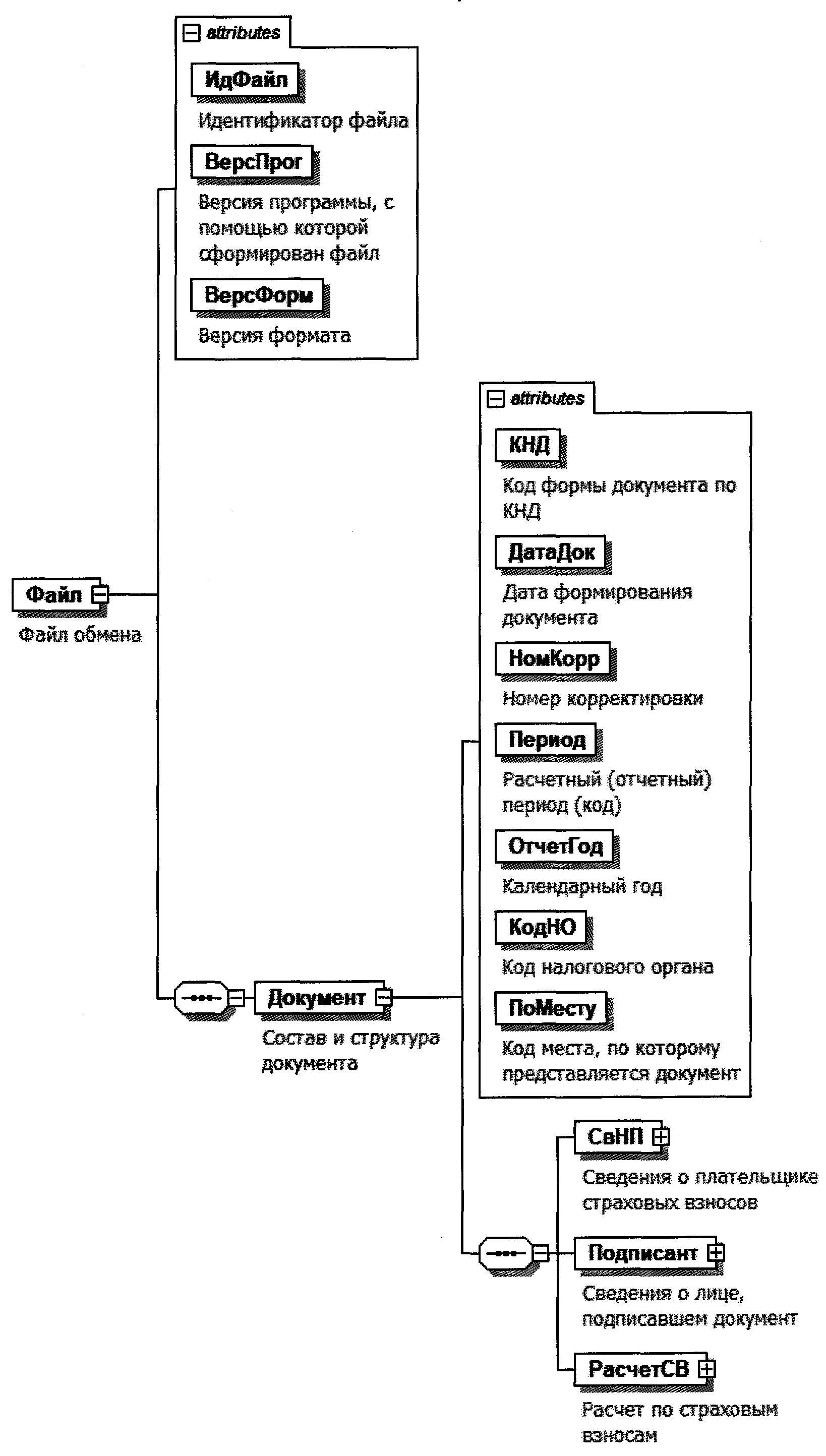 Рисунок 1. Диаграмма структуры файла обменаТаблица 4.1Файл обмена (Файл)Таблица 4.2Состав и структура документа (Документ)Таблица 4.3Сведения о плательщике страховых взносов (СвНП)Таблица 4.4Плательщик страховых взносов - организация (НПЮЛ)Таблица 4.5Сведения о реорганизованной (ликвидированной) организации (СвРеоргЮЛ)Таблица 4.6Плательщик страховых взносов - индивидуальный предприниматель, глава крестьянского (фермерского) хозяйства, физическое лицо (НПФЛ)Таблица 4.7Сведения о лице, подписавшем документ (Подписант)Таблица 4.8Сведения о представителе плательщика страховых взносов (СвПред)Таблица 4.9Расчет по страховым взносам (РасчетСВ)Таблица 4.10Сводные данные об обязательствах плательщика страховых взносов (ОбязПлатСВ)Таблица 4.11Сумма страховых взносов на обязательное социальное страхование на случай временной нетрудоспособности и в связи с материнством, подлежащая уплате / Сумма превышения произведенных плательщиком расходов на выплату страхового обеспечения над исчисленными страховыми взносами на обязательное социальное страхование на случай временной нетрудоспособности и в связи с материнством (УплПревОСС)Таблица 4.12Сумма страховых взносов на обязательное социальное страхование на случай временной нетрудоспособности и в связи с материнством, подлежащая уплате (УплПерОСС)Таблица 4.13Сумма превышения произведенных плательщиком расходов на выплату страхового обеспечения над исчисленными страховыми взносами на обязательное социальное страхование на случай временной нетрудоспособности и в связи с материнством (ПревРасхОСС)Таблица 4.14Расчет сумм страховых взносов на обязательное пенсионное страхование и обязательное медицинское страхование к разделу 1 (РасчСВ_ОПС_ОМС)Таблица 4.15Расчет сумм страховых взносов на обязательное пенсионное страхование (РасчСВ_ОПС)Таблица 4.16Расчет сумм страховых взносов на обязательное медицинское страхование (РасчСВ_ОМС)Таблица 4.17Расчет сумм страховых взносов на обязательное пенсионное страхование по дополнительному тарифу для отдельных категорий плательщиков страховых взносов, указанных в статье 428 Налогового кодекса Российской Федерации (РасчСВ_ОПС428)Таблица 4.18Расчет сумм страховых взносов на обязательное пенсионное страхование по дополнительному тарифу для отдельных категорий плательщиков страховых взносов, указанных в пунктах 1 и 2 статьи 428 Налогового кодекса Российской Федерации (РасчСВ_428.1-2)Таблица 4.19Расчет сумм страховых взносов на обязательное пенсионное страхование по дополнительному тарифу для отдельных категорий плательщиков страховых взносов, указанных в пункте 3 статьи 428 Налогового Кодекса Российской Федерации (РасчСВ_428.3)Таблица 4.20Расчет сумм страховых взносов на дополнительное социальное обеспечение членов летных экипажей воздушных судов гражданской авиации, а также для отдельных категорий работников организаций угольной промышленности к разделу 1 (РасчСВ_ДСО)Таблица 4.21Расчет сумм страховых взносов на обязательное социальное страхование на случай временной нетрудоспособности и в связи с материнством к разделу 1 (РасчСВ_ОСС.ВНМ)Таблица 4.22Расчет сумм страховых взносов на обязательное социальное страхование на случай временной нетрудоспособности и в связи с материнством по коду тарифа плательщика (РасчСВ_ОСС.ВНМКод)Таблица 4.23Сумма страховых взносов, подлежащая уплате (сумма превышения произведенных расходов над исчисленными страховыми взносами) (УплСВПрев)Таблица 4.24Расходы по обязательному социальному страхованию на случай временной нетрудоспособности и в связи с материнством и расходы, осуществляемые в соответствии с законодательством Российской Федерации, к разделу 1 (РасхОССЗак)Таблица 4.25Выплаты, произведенные за счет средств, финансируемых из федерального бюджета, к разделу 1 (ВыплФинФБ)Таблица 4.26Выплаты, финансируемые за счет средств федерального бюджета, в размерах сверх установленных законодательством Российской Федерации об обязательном социальном страховании, гражданам, пострадавшим вследствие ядерных испытаний на Семипалатинском полигоне (СемипалатПолигон)Таблица 4.27Дополнительные выплаты пособий по временной нетрудоспособности, по беременности и родам, связанные с зачетом в страховой стаж застрахованного лица периодов службы, в течение которых гражданин не подлежал обязательному социальному страхованию на случай временной нетрудоспособности и в связи с материнством в соответствии с частью 4 статьи 3 Федерального закона от 29 декабря 2006 г. N 255-ФЗ "Об обязательном социальном страховании на случай временной нетрудоспособности и в связи с материнством" (ДопФЗ255)Таблица 4.28Итого (Итого)Таблица 4.29Расчет соответствия условиям применения пониженного тарифа страховых взносов плательщиками, указанными в подпункте 3 пункта 1 статьи 427 Налогового кодекса Российской Федерации, к разделу 1 (ПравТариф3.1.427)Таблица 4.30Сведения из реестра аккредитованных организаций, осуществляющих деятельность в области информационных технологий (СвРеестрОрг)Таблица 4.31Сведения из свидетельства, удостоверяющего регистрацию организации в качестве резидента технико-внедренческой или промышленно-производственной особой экономической зоны (СвСвидУдРег)Таблица 4.32Расчет соответствия условиям применения пониженного тарифа страховых взносов плательщиками, указанными в подпункте 3 (подпункте 18) пункта 1 статьи 427 Налогового кодекса Российской Федерации, к разделу 1 (ПравТариф3_18.1.427)Таблица 4.33Сведения из реестра организаций (СвРеестрОрг)Таблица 4.34Сведения из свидетельства, удостоверяющего регистрацию организации в качестве резидента технико-внедренческой или промышленно-производственной особой экономической зоны (СвСвидУдРег)Таблица 4.35Расчет соответствия условиям применения пониженного тарифа страховых взносов плательщиками, указанными в подпункте 7 пункта 1 статьи 427 Налогового кодекса Российской Федерации, к разделу 1 (ПравТариф7.1.427)Таблица 4.36Расчет соответствия условиям применения пониженного тарифа страховых взносов плательщиками, указанными в подпункте 15 пункта 1 статьи 427 Налогового кодекса Российской Федерации, к разделу 1 (ПравТариф15.1.427)Таблица 4.37Сведения из реестра организаций, осуществляющих производство анимационной аудиовизуальной продукции и (или) оказание услуг (выполнение работ) по созданию анимационной аудиовизуальной продукции (СвРеестрОрг)Таблица 4.38Сведения, необходимые для применения тарифа страховых взносов, установленного абзацем вторым подпункта 2 пункта 2 статьи 425 Налогового кодекса Российской Федерации, к разделу 1 (СвПримТариф2.2.425)Таблица 4.39Сведения об иностранных гражданах и лицах без гражданства, временно пребывающих в Российской Федерации (за исключением высококвалифицированных специалистов и граждан государств - членов Евразийского экономического союза) (СвИноГражд)Таблица 4.40Сведения, необходимые для применения положений подпункта 1 пункта 3 статьи 422 Налогового кодекса Российской Федерации организациями, осуществляющими выплаты и иные вознаграждения в пользу обучающихся в профессиональных образовательных организациях, образовательных организациях высшего образования по очной форме обучения за деятельность, осуществляемую в студенческом отряде (включенном в федеральный или региональный реестр молодежных и детских объединений, пользующихся государственной поддержкой) по трудовым договорам или по гражданско-правовым договорам, предметом которых являются выполнение работ и (или) оказание услуг, к разделу 1 (СвПримТариф1.3.422)Таблица 4.41Сведения об обучающихся (СведОбуч)Таблица 4.42Сведения из реестра молодежных и детских объединений, пользующихся государственной поддержкой (СвРеестрМДО)Таблица 4.43Сводные данные об обязательствах плательщиков страховых взносов - глав крестьянских (фермерских) хозяйств (ОбязПлатСВ_КФХ)Таблица 4.44Расчет сумм страховых взносов, подлежащих уплате за главу и членов крестьянского (фермерского) хозяйства, к разделу 2 (РасчСВ_КФХ)Таблица 4.45Сведения о члене крестьянского (фермерского) хозяйства (СведЧлКФХ)Таблица 4.46Персонифицированные сведения о застрахованных лицах (ПерсСвСтрахЛиц)Таблица 4.47Данные о физическом лице, в пользу которого начислены выплаты и иные вознаграждения (ДанФЛПолуч)Таблица 4.48Сведения о сумме выплат и иных вознаграждений, начисленных в пользу физического лица, а также сведения об исчисленных страховых взносах на обязательное пенсионное страхование (СвВыплСВОПС)Таблица 4.49Сведения о сумме выплат и иных вознаграждений, начисленных в пользу физического лица (СвВыпл)Таблица 4.50Сведения о сумме выплат и иных вознаграждений, начисленных в пользу физического лица, по месяцу и коду категории застрахованного лица (СвВыплМК)Таблица 4.51Сведения о базе для начисления страховых взносов, на которую исчислены страховые взносы по дополнительному тарифу (ВыплСВДоп)Таблица 4.52Сведения о базе для начисления страховых взносов, на которую исчислены страховые взносы по дополнительному тарифу, по месяцу и коду застрахованного лица (ВыплСВДопМТ)Таблица 4.53Сводные данные об обязательствах плательщика страховых взносов (СВУплПерТип)Таблица 4.54Сведения по количеству физических лиц (КолЛицТип)Таблица 4.55Сведения по суммам (тип 1) (СвСум1Тип)Таблица 4.56Сумма страховых взносов, подлежащая к уплате (сумма превышения произведенных расходов над исчисленными страховыми взносами) (УплСВПревТип)Таблица 4.57Расходы по обязательному социальному страхованию (тип 1) (РасхОСС1Тип)Таблица 4.58Расходы по обязательному социальному страхованию (тип 2) (РасхОСС2Тип)Таблица 4.59Расходы по обязательному социальному страхованию (тип 3) (РасхОСС3Тип)Таблица 4.60Расходы по обязательному социальному страхованию (тип 4) (РасхОСС4Тип)Таблица 4.61Расходы по обязательному социальному страхованию (тип 5) (РасхОСС5Тип)Таблица 4.62Выплаты, произведенные за счет средств, финансируемых из федерального бюджета (ВыпФинФБТип)Таблица 4.63Выплаты, произведенные за счет средств, финансируемых из федерального бюджета (тип 1) (РасхВыпл1Тип)Таблица 4.64Выплаты, произведенные за счет средств, финансируемых из федерального бюджета (тип 2) (РасхВыпл2Тип)Таблица 4.65Сведения из справки (СправТип)Таблица 4.66Сумма страховых взносов, подлежащие уплате за расчетный период (СумСВУплТип)Таблица 4.67Фамилия, имя, отчество (ФИОТип)Руководитель
Федеральной налоговой службыД.В. Егоров20Плательщики страховых взносов, признаваемые субъектами малого или среднего предпринимательства в соответствии с Федеральным законом от 24 июля 2007 года N 209-ФЗ "О развитии малого и среднего предпринимательства в Российской Федерации" (Собрание законодательства Российской Федерации, 2007, N 31, ст. 4006; 2020, N 24, ст. 3743)21Плательщики страховых взносов, применяющие пониженные тарифы страховых взносов в соответствии с Федеральным законом от 8 июня 2020 года N 172-ФЗ "О внесении изменений в часть вторую Налогового кодекса Российской Федерации" (Собрание законодательства Российской Федерации, 2020, N 24, ст. 3746)22Плательщики страховых взносов, осуществляющие деятельность по проектированию и разработке изделий электронной компонентной базы и электронной (радиоэлектронной) продукции; применяется начиная с отчетного периода первый квартал 2021 года.МСФизические лица, которым с части выплат и вознаграждений, определяемой по итогам каждого календарного месяца как превышение над величиной минимального размера оплаты труда, установленного федеральным законом на начало расчетного периода, исчисляются страховые взносы плательщиками, признаваемыми субъектами малого или среднего предпринимательства в соответствии с Федеральным законом от 24 июля 2007 года N 209-ФЗ "О развитии малого и среднего предпринимательства в Российской Федерации"КВФизические лица, с выплат и вознаграждений которым исчисляются страховые взносы плательщиками в соответствии с Федеральным законом от 8 июня 2020 года N 172-ФЗ "О внесении изменений в часть вторую Налогового кодекса Российской Федерации"ЭКБФизические лица, с выплат и вознаграждений которым исчисляются страховые взносы организациями, осуществляющими деятельность по проектированию и разработке изделий электронной компонентной базы и электронной (радиоэлектронной) продукции; применяется начиная с отчетного периода первый квартал 2021 годаВЖМСЗастрахованные в системе обязательного пенсионного страхования лица из числа иностранных граждан или лиц без гражданства, временно проживающие на территории Российской Федерации, а также временно пребывающие на территории Российской Федерации иностранные граждане или лица без гражданства, которым предоставлено временное убежище в соответствии с Федеральным законом от 19 февраля 1993 года N 4528-1 "О беженцах", которым с части выплат и вознаграждений, определяемой по итогам каждого календарного месяца как превышение над величиной минимального размера оплаты труда, установленного федеральным законом на начало расчетного периода, исчисляются страховые взносы плательщиками, признаваемыми субъектами малого или среднего предпринимательства в соответствии с Федеральным законом от 24 июля 2007 года N 209-ФЗ "О развитии малого и среднего предпринимательства в Российской Федерации"ВЖКВЗастрахованные в системе обязательного пенсионного страхования лица из числа иностранных граждан или лиц без гражданства, временно проживающие на территории Российской Федерации, а также временно пребывающие на территории Российской Федерации иностранные граждане или лица без гражданства, которым предоставлено временное убежище в соответствии с Федеральным законом от 19 февраля 1993 года N 4528-1 "О беженцах", с выплат и вознаграждений которым исчисляются страховые взносы плательщиками в соответствии с Федеральным законом от 8 июня 2020 года N 172-ФЗ "О внесении изменений в часть вторую Налогового кодекса Российской Федерации"ВЖЭКЗастрахованные в системе обязательного пенсионного страхования лица из числа иностранных граждан или лиц без гражданства, временно проживающие на территории Российской Федерации, а также временно пребывающие на территории Российской Федерации иностранные граждане или лица без гражданства, которым предоставлено временное убежище в соответствии с Федеральным законом от 19 февраля 1993 года N 4528-1 "О беженцах", с выплат и вознаграждений которым исчисляются страховые взносы организациями, осуществляющими деятельность по проектированию и разработке изделий электронной компонентной базы и электронной (радиоэлектронной) продукции; применяется начиная с отчетного периода первый квартал 2021 годаВПМСИностранные граждане или лица без гражданства (за исключением высококвалифицированных специалистов в соответствии с Федеральным законом от 25 июля 2002 года N 115-ФЗ "О правовом положении иностранных граждан в Российской Федерации"), временно пребывающие на территории Российской Федерации", с части выплат и вознаграждений которым, определяемой по итогам каждого календарного месяца как превышение над величиной минимального размера оплаты труда, установленного федеральным законом на начало расчетного периода, исчисляются страховые взносы плательщиками, признаваемыми субъектами малого или среднего предпринимательства в соответствии с Федеральным законом от 24 июля 2007 года N 209-ФЗ "О развитии малого и среднего предпринимательства в Российской Федерации"ВПКВИностранные граждане или лица без гражданства (за исключением высококвалифицированных специалистов в соответствии с Федеральным законом от 25 июля 2002 года N 115-ФЗ "О правовом положении иностранных граждан в Российской Федерации"), временно пребывающие на территории Российской Федерации", с выплат и вознаграждений которым исчисляются страховые взносы плательщиками в соответствии с Федеральным законом от 8 июня 2020 года N 172-ФЗ "О внесении изменений в часть вторую Налогового кодекса Российской Федерации"ВПЭКИностранные граждане или лица без гражданства (за исключением высококвалифицированных специалистов в соответствии с Федеральным законом от 25 июля 2002 года N 115-ФЗ "О правовом положении иностранных граждан в Российской Федерации"), временно пребывающие на территории Российской Федерации", с выплат и вознаграждений которым исчисляются страховые взносы организациями, осуществляющими деятельность по проектированию и разработке изделий электронной компонентной базы и электронной (радиоэлектронной) продукции; применяется начиная с отчетного периода первый квартал 2021 годаНаименование элементаСокращенное наименование (код) элементаПризнак типа элементаФормат элементаПризнак обязательности элементаДополнительная информацияИдентификатор файлаИдФайлАТ(1-255)ОУСодержит (повторяет) имя сформированного файла (без расширения)Версия программы, с помощью которой сформирован файлВерсПрогАТ(1-40)ОВерсия форматаВерсФормАТ(1-5)ОПринимает значение: 5.03Состав и структура документаДокументСОСостав элемента представлен в таблице 4.2Наименование элементаСокращенное наименование (код) элементаПризнак типа элементаФормат элементаПризнак обязательности элементаДополнительная информацияКод формы документа по КНДКНДАТ(=7)ОКТиповой элемент <КНДТип>.Принимает значение: 1151111Дата формирования документаДатаДокАТ(=10)ОТиповой элемент <ДатаТип>.Дата в формате ДД.ММ.ГГГГНомер корректировкиНомКоррАN(3)ОПринимает значение:0 - первичный документ,1, 2, 3 и так далее - уточненный документ.Для уточненного документа значение должно быть на 1 больше ранее принятого налоговым органом документаРасчетный (отчетный) период (код)ПериодАТ(=2)ОКПринимает значение в соответствии с приложением N 3 "Коды, определяющие расчетный (отчетный) период" к Порядку заполнения формы расчета по страховым взносам (далее - Порядок заполнения), а именно:21 - 1 квартал |31 - полугодие |33 - девять месяцев |34 - год |51 - 1 квартал при реорганизации (ликвидации) организации |52 - полугодие при реорганизации (ликвидации) организации |53 - 9 месяцев при реорганизации (ликвидации) организации |83 - 1 квартал при снятии с учета, в качестве индивидуального предпринимателя (главы крестьянского (фермерского) хозяйства) |84 - полугодие при снятии с учета, в качестве индивидуального предпринимателя (главы крестьянского (фермерского) хозяйства) |85 - 9 месяцев при снятии с учета, в качестве индивидуального предпринимателя (главы крестьянского (фермерского) хозяйства) |86 - год при снятии с учета, в качестве индивидуального предпринимателя (главы крестьянского (фермерского) хозяйства) |90 - год при реорганизации (ликвидации) организацииКалендарный годОтчетГодАОТиповой элемент <xs:gYear>.Год в формате ГГГГКод налогового органаКодНОАТ(=4)ОКТиповой элемент <СОНОТип>Код места, по которому представляется документПоМестуАТ(=3)ОКПринимает значение в соответствии с приложением N 4 "Коды места представления расчета в налоговый орган" к Порядку заполнения, а именно:112 - по месту жительства физического лица, не признаваемого индивидуальным предпринимателем |120 - по месту жительства индивидуальногопредпринимателя |121 - по месту жительства адвоката,учредившего адвокатский кабинет |122 - по месту жительства нотариуса,занимающегося частной практикой | 124 - по месту жительства члена (главы) крестьянского (фермерского) хозяйства214 - по месту нахождения российской организации |217 - по месту учета правопреемника российской организации |222 - по месту учета российской организации по месту нахождения обособленного подразделения |240 - по месту нахождения юридического лица - (главы) крестьянского (фермерского) хозяйства |335 - по месту нахождения обособленного подразделения иностранной организации в Российской Федерации |350 - по месту учета международнойорганизации в Российской ФедерацииСведения о плательщике страховых взносовСвНПСОСостав элемента представлен в таблице 4.3Сведения о лице, подписавшем документПодписантСОСостав элемента представлен в таблице 4.7Расчет по страховым взносамРасчетСВСОСостав элемента представлен в таблице 4.9Наименование элементаСокращенное наименование (код) элементаПризнак типа элементаФормат элементаПризнак обязательности элементаДополнительная информацияСреднесписочная численность (чел.)СрЧислАN(6)ОКод по ОКВЭД2ОКВЭДАТ(2-8)ОКТиповой элемент <ОКВЭДТип>.Принимает значения в соответствии с Общероссийским классификатором видов экономической деятельностиНомер контактного телефонаТлфАТ(1-20)НПлательщик страховых взносов - организация |НПЮЛСОСостав элемента представлен в таблице 4.4Плательщик страховых взносов - индивидуальный предприниматель, глава крестьянского (фермерского) хозяйства, физическое лицоНПФЛСОСостав элемента представлен в таблице 4.6Наименование элементаСокращенное наименование (код) элементаПризнак типа элементаФормат элементаПризнак обязательности элементаДополнительная информацияНаименование организации, обособленного подразделенияНаимОргАТ(1-1000)ОИНН организацииИННЮЛАТ(=10)ОТиповой элемент <ИННЮЛТип>КППКППАТ(=9)ОТиповой элемент <КППТип>Сведения о реорганизованной (ликвидированной) организацииСвРеоргЮЛСНСостав элемента представлен в таблице 4.5Наименование элементаСокращенное наименование (код) элементаСокращенное наименование (код) элементаПризнак типа элементаПризнак типа элементаФормат элементаПризнак обязательности элементаПризнак обязательности элементаДополнительная информацияДополнительная информацияДополнительная информацияКод формы реорганизации (ликвидация) / лишения полномочий (закрытия) обособленного подразделенияКод формы реорганизации (ликвидация) / лишения полномочий (закрытия) обособленного подразделенияФормРеоргАТ(=1)Т(=1)Т(=1)ОКОКПринимает значение в соответствии с приложением N 2 "Коды форм реорганизации (ликвидации) организации, лишения полномочий (закрытия) обособленного подразделения" к Порядку заполнения, а именно:0 - ликвидация |1 - преобразование |2 - слияние |3 - разделение |4 - выделение |5 - присоединение |6 - разделение с одновременнымприсоединением |7 - выделение с одновременнымприсоединением |9 - лишение полномочий (закрытие) обособленного подразделенияИНН реорганизованной организации / лишенного полномочий (закрытого) обособленного подразделенияИННЮЛИННЮЛААТ(=10)НУНУТиповой элемент <ИННЮЛТип>. Элемент обязателен при<ФормРеорг> =1|2|3|4|5|6|7|9Типовой элемент <ИННЮЛТип>. Элемент обязателен при<ФормРеорг> =1|2|3|4|5|6|7|9Типовой элемент <ИННЮЛТип>. Элемент обязателен при<ФормРеорг> =1|2|3|4|5|6|7|9КПП реорганизованной организации / лишенного полномочий (закрытого) обособленного подразделенияКППКППААТ(=9)НУНУТиповой элемент <КППТип>.Элемент обязателен при<ФормРеорг> =1|2|3|4|5|6|7|9Типовой элемент <КППТип>.Элемент обязателен при<ФормРеорг> =1|2|3|4|5|6|7|9Типовой элемент <КППТип>.Элемент обязателен при<ФормРеорг> =1|2|3|4|5|6|7|9Наименование элементаСокращенное наименование (код) элементаПризнак типа элементаФормат элементаПризнак обязательности элементаДополнительная информацияИНН физического лицаИННФЛАТ(=12)ОТиповой элемент <ИННФЛТип>Фамилия, имя, отчество индивидуального предпринимателя, главы крестьянского (фермерского) хозяйства, физического лицаФИОСОТиповой элемент <ФИОТип>.Состав элемента представлен в таблице 4.67Наименование элементаСокращенное наименование (код) элементаПризнак типа элементаФормат элементаПризнак обязательности элементаДополнительная информацияПризнак лица, подписавшего документПрПодпАТ(=1)ОКПринимает значение:1 - плательщик страховых взносов2 - представитель плательщика страховыхвзносовФамилия, имя, отчествоФИОСНУТиповой элемент <ФИОТип>.Состав элемента представлен в таблице 4.67.Элемент обязателен при выполнении одного из условий:- <ПрПодп> = 2 |- <ПрПодп> = 1 и наличие <НПЮЛ>Сведения о представителе плательщика страховых взносовСвПредСНУСостав элемента представлен в таблице 4.8.Элемент обязателен при <ПрПодп> = 2Наименование элементаСокращенное наименование (код) элементаПризнак типа элементаФормат элементаПризнак обязательности элементаДополнительная информацияНаименование и реквизиты документа, подтверждающего полномочия представителяНаимДокАТ(1-120)ОНаименование организации - представителя плательщикаНаимОргАТ(1-1000)ННаименование элементаСокращенное наименование (код) элементаПризнак типа элементаФормат элементаПризнак обязательности элементаДополнительная информацияСводные данные об обязательствах плательщика страховых взносовОбязПлатСВСНУСостав элемента представлен в таблице 4.10.Элемент необязателен при значении элемента <ПоМесту>=124 и <ПоМесту>=240 и обязателен при всех других значениях элемента <ПоМесту>Сводные данные об обязательствах плательщиков страховых взносов - глав крестьянских (фермерских) хозяйствОбязПлатСВ_КФХСНУСостав элемента представлен в таблице 4.43.Элемент обязателен только при значении элемента <ПоМесту>=124 и <ПоМесту>=240 и отсутствует при всех других значениях элемента <ПоМесту>Персонифицированные сведения о застрахованных лицахПерсСвСтрахЛицСНМСостав элемента представлен в таблице 4.46Наименование элементаСокращенное наименование (код) элементаПризнак типа элементаФормат элементаПризнак обязательности элементаДополнительная информацияТип плательщика (код)ТипПлатАТ(=1)ОКПринимает значение:1 - выплаты и иные вознаграждения в пользу физических лиц в последние три месяца расчетного (отчетного) периода фактически осуществлялись2 - выплаты и иные вознаграждения в пользу физических лиц в последние три месяца расчетного (отчетного) периода фактически не осуществлялисьКод по ОКТМООКТМОАТ(=8)| Т(=11)ОКТиповой элемент <ОКТМОТип>. Принимает значения в соответствии с Общероссийским классификатором территорий муниципальных образованийСумма страховых взносов на обязательное пенсионное страхование, подлежащая уплатеУплПерОПССОТиповой элемент <СВУплПерТип>.Состав элемента представлен в таблице 4.53Сумма страховых взносов на обязательное медицинское страхование, подлежащая уплатеУплПерОМССОТиповой элемент <СВУплПерТип>.Состав элемента представлен в таблице 4.53Сумма страховых взносов на обязательное пенсионное страхование по дополнительному тарифу, подлежащая уплатеУплПерОПСДопСНМТиповой элемент <СВУплПерТип>.Состав элемента представлен в таблице 4.53Сумма страховых взносов на дополнительное социальное обеспечение, подлежащая уплатеУплПерДСОСНМТиповой элемент <СВУплПерТип>.Состав элемента представлен в таблице 4.53Сумма страховых взносов на обязательное социальное страхование на случай временной нетрудоспособности и в связи с материнством, подлежащая уплате / Сумма превышения произведенных плательщиком расходов на выплату страхового обеспечения над исчисленными страховыми взносами на обязательное социальное страхование на случай временной нетрудоспособности и в связи с материнствомУплПревОСССОСостав элемента представлен в таблице 4.11Расчет сумм страховых взносов на обязательное пенсионное страхование и обязательное медицинское страхование к разделу 1РасчСВ_ОПС_ОМССНМУСостав элемента представлен в таблице 4.14.Элемент обязателен при значении элемента <ТипПлат> = 1Расчет сумм страховых взносов на дополнительное социальное обеспечение членов летных экипажей воздушных судов гражданской авиации, а также для отдельных категорий работников организаций угольной промышленности к разделу 1РасчСВ_ДСОСНМСостав элемента представлен в таблице 4.20Расчет сумм страховых взносов на обязательное социальное страхование на случай временной нетрудоспособности и в связи с материнством к разделу 1РасчСВ_ОСС.ВНМСНУСостав элемента представлен в таблице 4.21.Элемент обязателен при значении элемента <ТипПлат> = 1Расходы по обязательному социальному страхованию на случай временной нетрудоспособности и в связи с материнством и расходы, осуществляемые в соответствии с законодательством Российской Федерации, к разделу 1РасхОССЗакСНСостав элемента представлен в таблице 4.24Выплаты, произведенные за счет средств, финансируемых из федерального бюджета, к разделу 1ВыплФинФБСНСостав элемента представлен в таблице 4.25Расчет соответствия условиям применения пониженного тарифа страховых взносов плательщиками, указанными в подпункте 3 пункта 1 статьи 427 Налогового кодекса Российской Федерации, к разделу 1|ПравТариф3.1.427СНУСостав элемента представлен в таблице 4.29.Элемент может присутствовать только при значении элемента <ОтчетГод> < 2021 (из таблицы 4.2)Расчет соответствия условиям применения пониженного тарифа страховых взносов плательщиками, указанными в подпункте 3 (подпункте 18) пункта 1 статьи 427 Налогового кодекса Российской Федерации, к разделу 1ПравТариф3_18.1.427СНМУСостав элемента представлен в таблице 4.32.Элемент может присутствовать только при значении элемента <ОтчетГод> >= 2021 (из таблицы 4.2)Расчет соответствия условиям применения пониженного тарифа страховых взносов плательщиками, указанными в подпункте 7 пункта 1 статьи 427 Налогового кодекса Российской Федерации, к разделу 1ПравТариф7.1.427СНСостав элемента представлен в таблице 4.35Расчет соответствия условиям применения пониженного тарифа страховых взносов плательщиками, указанными в подпункте 15 пункта 1 статьи 427 Налогового кодекса Российской Федерации, к разделу 1ПравТариф15.1.427СНСостав элемента представлен в таблице 4.36Сведения, необходимые для применения тарифа страховых взносов, установленного абзацем вторым подпункта 2 пункта 2 статьи 425 Налогового кодекса Российской Федерации, к разделу 1СвПримТариф2.2.425СНСостав элемента представлен в таблице 4.38Сведения, необходимые для применения положений подпункта 1 пункта 3 статьи 422 Налогового кодекса Российской Федерации организациями, осуществляющими выплаты и иные вознаграждения в пользу обучающихся в профессиональных образовательных организациях, образовательных организациях высшего образования по очной форме обучения за деятельность, осуществляемую в студенческом отряде (включенном в федеральный или региональный реестр молодежных и детских объединений, пользующихся государственной поддержкой) по трудовым договорам или по гражданско-правовым договорам, предметом которых являются выполнение работ и (или) оказание услуг, к разделу 1СвПримТариф 1.3.422СНСостав элемента представлен в таблице 4.40Наименование элементаСокращенное наименование (код) элементаПризнак типа элементаФормат элементаПризнак обязательности элементаДополнительная информацияКод бюджетной классификацииКБКАТ(=20)ОКТиповой элемент <КБКТип>Сумма страховых взносов на обязательное социальное страхование на случай временной нетрудоспособности и в связи с материнством, подлежащая уплатеУплПерОСССНСостав элемента представлен в таблице 4.12Сумма превышения произведенных плательщиком расходов на выплату страхового обеспечения над исчисленными страховыми взносами на обязательное социальное страхование на случай временной нетрудоспособности и в связи с материнствомПревРасхОСССНСостав элемента представлен в таблице 4.13Наименование элементаСокращенное наименование (код) элементаПризнак типа элементаФормат элементаПризнак обязательности элементаДополнительная информацияСумма страховых взносов, подлежащая уплате за расчетный (отчетный) периодСумСВУплПерАN(17.2)НУЭлемент обязателен при отсутствии элемента <ПревРасхСВПер> (из таблицы 4.13).Принимает значения от 0 и болееСумма страховых взносов, подлежащая уплате за первый из последних трех месяцев расчетного (отчетного) периодаСумСВУпл1МАN(17.2)НУЭлемент обязателен при отсутствии элемента <ПревРасхСВ1М> (из таблицы 4.13).Принимает значения от 0 и болееСумма страховых взносов, подлежащая уплате за второй из последних трех месяцев расчетного (отчетного) периодаСумСВУпл2МАN(17.2)НУЭлемент обязателен при отсутствии элемента <ПревРасхСВ2М> (из таблицы 4.13).Принимает значения от 0 и болееСумма страховых взносов, подлежащая уплате за третий из последних трех месяцев расчетного (отчетного) периодаСумСВУпл3МАN(17.2)НУЭлемент обязателен при отсутствии элемента <ПревРасхСВ3М> (из таблицы 4.13).Принимает значения от 0 и болееНаименование элементаСокращенное наименование (код) элементаПризнак типа элементаФормат элементаПризнак обязательности элементаДополнительная информацияСумма превышения расходов над исчисленными страховыми взносами за расчетный (отчетный) периодПревРасхСВПерАN(17.2)НУЭлемент обязателен при отсутствии элемента <СумСВУплПер> (из таблицы 4.12).Принимает значения от 0 и болееСумма превышения расходов над исчисленными страховыми взносами за первый из последних трех месяцев расчетного (отчетного) периодаПревРасхСВ1МАN(17.2)НУЭлемент обязателен при отсутствии элемента <СумСВУпл1М> (из таблицы 4.12).Принимает значения от 0 и более.Элемент должен принимать значение 0 при значении элемента <ТипПлат>=2 (из таблицы 4.10)Сумма превышения расходов над исчисленными страховыми взносами за второй из последних трех месяцев расчетного (отчетного) периодаПревРасхСВ2МАN(17.2)НУЭлемент обязателен при отсутствии элемента <СумСВУпл2М> (из таблицы 4.12).Принимает значения от 0 и более.Элемент должен принимать значение 0 при значении элемента <ТипПлат>=2 (из таблицы 4.10)Сумма превышения расходов над исчисленными страховыми взносами за третий из последних трех месяцев расчетного (отчетного) периодаПревРасхСВ3МАN(17.2)НУЭлемент обязателен при отсутствии элемента <СумСВУпл3М> (из таблицы 4.12).Принимает значения от 0 и более.Элемент должен принимать значение 0 при значении элемента <ТипПлат>=2 (из таблицы 4.10)Наименование элементаСокращенное наименование (код) элементаПризнак типа элементаФормат элементаПризнак обязательности элементаДополнительная информацияКод тарифа плательщикаТарифПлатАТ(=2)ОКПринимает значения в соответствии с приложением N 5 "Коды тарифа плательщика страховых взносов" к Порядку заполненияРасчет сумм страховых взносов на обязательное пенсионное страхованиеРасчСВ_ОПССОСостав элемента представлен в таблице 4.15Расчет сумм страховых взносов на обязательное медицинское страхованиеРасчСВ_ОМССОСостав элемента представлен в таблице 4.16Расчет сумм страховых взносов на обязательное пенсионное страхование по дополнительному тарифу для отдельных категорий плательщиков страховых взносов, указанных в статье 428 Налогового кодекса Российской ФедерацииРасчСВ_ОПС428СНСостав элемента представлен в таблице 4.17Наименование элементаСокращенное наименование (код) элементаПризнак типа элементаФормат элементаПризнак обязательности элементаДополнительная информацияКоличество застрахованных лиц, всего (чел.)КолСтрахЛицВсСОТиповой элемент <КолЛицТип>.Состав элемента представлен в таблице 4.54Количество физических лиц, с выплат которым исчислены страховые взносы, всего (чел.)КолЛицНачСВВсСОТиповой элемент <КолЛицТип>.Состав элемента представлен в таблице 4.54Количество физических лиц, с выплат которым исчислены страховые взносы, в том числе в размере, превышающем предельную величину базы для начисления страховых взносов на обязательное пенсионное страхование (чел.)ПревБазОПССОТиповой элемент <КолЛицТип>.Состав элемента представлен в таблице 4.54Сумма выплат и иных вознаграждений, начисленных в пользу физических лиц в соответствии со статьей 420 Налогового кодекса Российской ФедерацииВыплНачислФЛСОТиповой элемент <СвСум1Тип>.Состав элемента представлен в таблице 4.55Сумма, не подлежащая обложению страховыми взносами в соответствии со статьей 422 Налогового кодекса Российской Федерации и международными договорамиНеОбложенСВСОТиповой элемент <СвСум1Тип>.Состав элемента представлен в таблице 4.55Сумма расходов, принимаемая к вычету в соответствии с пунктом 8 статьи 421 Налогового кодекса Российской ФедерацииРасхПринВычСОТиповой элемент <СвСум1Тип>.Состав элемента представлен в таблице 4.55База для исчисления страховых взносовБазНачислСВСОТиповой элемент <СвСум1Тип>.Состав элемента представлен в таблице 4.55База для исчисления страховых взносов, в том числе в размере, превышающем предельную величину базы для исчисления страховых взносов на обязательное пенсионное страхованиеБазПревышОПССОТиповой элемент <СвСум1Тип>.Состав элемента представлен в таблице 4.55Исчислено страховых взносовНачислСВСОТиповой элемент <СвСум1Тип>.Состав элемента представлен в таблице 4.55Исчислено страховых взносов, в том числе с базы, не превышающей предельную величину базы для исчисления страховых взносов на обязательное пенсионное страхованиеНачислСВНеПревСОТиповой элемент <СвСум1Тип>.Состав элемента представлен в таблице 4.55Исчислено страховых взносов, в том числе с базы, превышающей предельную величину базы для исчисления страховых взносов на обязательное пенсионное страхованиеНачислСВПревСОТиповой элемент <СвСум1Тип>.Состав элемента представлен в таблице 4.55Наименование элементаСокращенное наименование (код) элементаПризнак типа элементаФормат элементаПризнак обязательности элементаДополнительная информацияКоличество застрахованных лиц, всего (чел.)КолСтрахЛицВсСОТиповой элемент <КолЛицТип>.Состав элемента представлен в таблице 4.54Количество физических лиц, с выплат которым исчислены страховые взносы, всего (чел.)КолЛицНачСВВсСОТиповой элемент <КолЛицТип>.Состав элемента представлен в таблице 4.54Сумма выплат и иных вознаграждений, начисленных в пользу физических лиц в соответствии со статьей 420 Налогового кодекса Российской ФедерацииВыплНачислФЛСОТиповой элемент <СвСум1Тип>.Состав элемента представлен в таблице 4.55Сумма, не подлежащая обложению страховыми взносами в соответствии с пунктом 1 и пунктом 2 статьи 422 Налогового кодекса Российской ФедерацииНеОбложенСВСОТиповой элемент <СвСум1Тип>.Состав элемента представлен в таблице 4.55Сумма расходов, принимаемая к вычету в соответствии с пунктом 8 статьи 421 Налогового кодекса Российской ФедерацииРасхПринВычСОТиповой элемент <СвСум1Тип>.Состав элемента представлен в таблице 4.55База для исчисления страховых взносовБазНачислСВСОТиповой элемент <СвСум1Тип>.Состав элемента представлен в таблице 4.55Исчислено страховых взносовНачислСВСОТиповой элемент <СвСум1Тип>.Состав элемента представлен в таблице 4.55Наименование элементаСокращенное наименование (код) элементаПризнак типа элементаФормат элементаПризнак обязательности элементаДополнительная информацияРасчет сумм страховых взносов на обязательное пенсионное страхование по дополнительному тарифу для отдельных категорий плательщиков страховых взносов, указанных в пунктах 1 и 2 статьи 428 Налогового кодекса Российской ФедерацииРасчСВ_428.1-2СНМСостав элемента представлен в таблице 4.18Расчет сумм страховых взносов на обязательное пенсионное страхование по дополнительному тарифу для отдельных категорий плательщиков страховых взносов, указанных в пункте 3 статьи 428 Налогового Кодекса Российской ФедерацииРасчСВ_428.3СНМСостав элемента представлен в таблице 4.19Наименование элементаСокращенное наименование (код) элементаПризнак типа элементаФормат элементаПризнак обязательности элементаДополнительная информацияПризнак основания исчисления сумм страховых взносов по дополнительному тарифуПрОснСВДопАТ(=1)ОКПринимает значения:1 - в соответствии с пунктом 1 статьи 428 Налогового кодекса Российской Федерации |2 - в соответствии с пунктом 2 статьи 428 Налогового кодекса Российской ФедерацииКоличество физических лиц, с выплат и иных вознаграждений которым исчислены страховые взносы по дополнительному тарифу (чел.)КолЛицНачСВСОТиповой элемент <КолЛицТип>.Состав элемента представлен в таблице 4.54Сумма выплат и иных вознаграждений, начисленных в пользу физических лиц в соответствии со статьей 420 Налогового кодекса Российской ФедерацииВыплНачислФЛСОТиповой элемент <СвСум1Тип>.Состав элемента представлен в таблице 4.55Сумма, не подлежащая обложению страховыми взносами в соответствии со статьей 422 Налогового кодекса Российской ФедерацииНеОбложенСВСОТиповой элемент <СвСум1Тип>.Состав элемента представлен в таблице 4.55База для исчисления страховых взносов по дополнительному тарифуБазНачислСВДопСОТиповой элемент <СвСум1Тип>.Состав элемента представлен в таблице 4.55Исчислено страховых взносов по дополнительному тарифуНачислСВДопСОТиповой элемент <СвСум1Тип>.Состав элемента представлен в таблице 4.55Наименование элементаСокращенное наименование (код) элементаПризнак типа элементаФормат элементаПризнак обязательности элементаДополнительная информацияКод основания исчисленияКодОсновАТ(=1)ОКПринимает значения:1 - в отношении выплат и иныхвознаграждений в пользу физических лиц, занятых на соответствующих видах работ, указанных в пункте 1 части 1 статьи 30 Федерального закона от 28 декабря 2013 года N 400-ФЗ "О страховых пенсиях" |2 - в отношении выплат и иныхвознаграждений в пользу физических лиц, занятых на соответствующих видах работ, указанных в пунктах 2 - 18 части 1 статьи 30 Федерального закона от 28 декабря 2013 года N 400-ФЗ "О страховых пенсиях"Код класса условий трудаКласУслТрудАТ(=1)ОКПринимает значения:1 - опасный, подкласс условий труда - 4 |2 - вредный, подкласс условий труда - 3,4 |3 - вредный, подкласс условий труда - 3,3 |4 - вредный, подкласс условий труда - 3,2 |5 - вредный, подкласс условий труда - 3,1Количество физических лиц, с выплат и иных вознаграждений которым исчислены страховые взносы по дополнительному тарифу (чел.)КолЛицНачСВСОТиповой элемент <КолЛицТип>.Состав элемента представлен в таблице 4.54Сумма выплат и иных вознаграждений, начисленных в пользу физических лиц в соответствии со статьей 420 Налогового кодекса Российской ФедерацииВыплНачислФЛСОТиповой элемент <СвСум1Тип>.Состав элемента представлен в таблице 4.55Сумма, не подлежащая обложению страховыми взносами в соответствии со статьей 422 Налогового кодекса Российской ФедерацииНеОбложенСВСОТиповой элемент <СвСум1Тип>.Состав элемента представлен в таблице 4.55База для исчисления страховых взносов по дополнительному тарифуБазНачислСВДопСОТиповой элемент <СвСум1Тип>.Состав элемента представлен в таблице 4.55Исчислено страховых взносов по дополнительному тарифуНачислСВДопСОТиповой элемент <СвСум1Тип>.Состав элемента представлен в таблице 4.55Наименование элементаСокращенное наименование (код) элементаПризнак типа элементаФормат элементаПризнак обязательности элементаДополнительная информацияКод основания исчисления страховых взносов на дополнительное социальное обеспечениеПрРасчСумАТ(=1)ОКПринимает значения:1 - расчет сумм страховых взносов надополнительное социальное обеспечение членов летных экипажей воздушных судов гражданской авиации |2 - расчет сумм страховых взносов надополнительное социальное обеспечение отдельных категорий работников организаций угольной промышленностиКоличество физических лиц, с выплат и иных вознаграждений которым исчислены страховые взносы на дополнительное социальное обеспечение (чел.)КолЛицНачСВСОТиповой элемент <КолЛицТип>.Состав элемента представлен в таблице 4.54Сумма выплат и иных вознаграждений, начисленных в пользу физических лиц в соответствии со статьей 420 Налогового кодекса Российской ФедерацииВыплНачислФЛСОТиповой элемент <СвСум1Тип>.Состав элемента представлен в таблице 4.55Сумма, не подлежащая обложению страховыми взносами в соответствии со статьей 422 Налогового кодекса Российской ФедерацииНеОбложенСВСОТиповой элемент <СвСум1Тип>.Состав элемента представлен в таблице 4.55База для исчисления страховых взносов на дополнительное социальное обеспечениеБазНачислСВДСОСОТиповой элемент <СвСум1Тип>.Состав элемента представлен в таблице 4.55Исчислено страховых взносов на дополнительное социальное обеспечениеНачислСВДСОСОТиповой элемент <СвСум1Тип>.Состав элемента представлен в таблице 4.55Наименование элементаСокращенное наименование (код) элементаПризнак типа элементаФормат элементаПризнак обязательности элементаДополнительная информацияРасчет сумм страховых взносов на обязательное социальное страхование на случай временной нетрудоспособности и в связи с материнством по коду тарифа плательщикаРасчСВ_ОСС.ВНМКодСОМСостав элемента представлен в таблице 4.22Произведено расходов на выплату страхового обеспеченияПроизвРасхСОСОТиповой элемент <СвСум1Тип>.Состав элемента представлен в таблице 4.55Возмещено ФСС расходов на выплату страхового обеспеченияВозмРасхСОСОТиповой элемент <СвСум1Тип>.Состав элемента представлен в таблице 4.55Сумма страховых взносов, подлежащая уплате (сумма превышения произведенных расходов над исчисленными страховыми взносами)УплСВПревСОСостав элемента представлен в таблице 4.23Наименование элементаСокращенное наименование (код) элементаПризнак типа элементаФормат элементаПризнак обязательности элементаДополнительная информацияКод тарифа плательщикаТарифПлатАТ(=2)ОКПринимает значения в соответствии с приложением N 5 "Коды тарифа плательщика страховых взносов" к Порядку заполненияПризнак выплатПризВыплАТ(=1)ОКПринимает значения:1 - прямые выплаты |2 - зачетная системаКоличество застрахованных лиц, всего (чел.)КолСтрахЛицВсСОТиповой элемент <КолЛицТип>.Состав элемента представлен в таблице 4.54Количество физических лиц, с выплат которым исчислены страховые взносы, всего (чел.)КолЛицНачСВВсСОТиповой элемент <КолЛицТип>.Состав элемента представлен в таблице 4.54Сумма выплат и иных вознаграждений, начисленных в пользу физических лиц в соответствии со статьей 420 Налогового кодекса Российской ФедерацииВыплНачислФЛСОТиповой элемент <СвСум1Тип>.Состав элемента представлен в таблице 4.55Сумма, не подлежащая обложению страховыми взносами в соответствии со статьей 422 Налогового кодекса Российской ФедерацииНеОбложенСВСОТиповой элемент <СвСум1Тип>.Состав элемента представлен в таблице 4.55Сумма, превышающая предельную величину базы для исчисления страховых взносовБазПревышСВСОТиповой элемент <СвСум1Тип>.Состав элемента представлен в таблице 4.55База для исчисления страховых взносовБазНачислСВСОТиповой элемент <СвСум1Тип>.Состав элемента представлен в таблице 4.55База для исчисления страховых взносов, из них сумма выплат и иных вознаграждений, начисленных в пользу иностранных граждан и лиц без гражданства, временно пребывающих в Российской Федерации, кроме лиц, являющихся гражданами государств - членов Евразийского экономического союзаБазНачислСВИнСОТиповой элемент <СвСум1Тип>.Состав элемента представлен в таблице 4.55Исчислено страховых взносовНачислСВСОТиповой элемент <СвСум1Тип>.Состав элемента представлен в таблице 4.55Наименование элементаСокращенное наименование (код) элементаПризнак типа элементаФормат элементаПризнак обязательности элементаДополнительная информацияВсего с начала расчетного периодаУплВсегоПерСОТиповой элемент <УплСВПревТип>.Состав элемента представлен в таблице 4.56В том числе 1 месяц из последних трех месяцев расчетного (отчетного) периодаУпл1Посл3МСОТиповой элемент <УплСВПревТип>.Состав элемента представлен в таблице 4.56В том числе 2 месяц из последних трех месяцев расчетного (отчетного) периодаУпл2Посл3МСОТиповой элемент <УплСВПревТип>.Состав элемента представлен в таблице 4.56В том числе 3 месяц из последних трех месяцев расчетного (отчетного) периодаУпл3Посл3МСОТиповой элемент <УплСВПревТип>.Состав элемента представлен в таблице 4.56Наименование элементаСокращенное наименование (код) элементаПризнак типа элементаФормат элементаПризнак обязательности элементаДополнительная информацияПособия по временной нетрудоспособности (без учета пособий, выплаченных в пользу работающих иностранных граждан и лиц без гражданства, временно пребывающих в Российской Федерации, кроме лиц, являющихся гражданами государств - членов Евразийского экономического союза)ПосВрНетрСНТиповой элемент <РасхОСС1Тип>.Состав элемента представлен в таблице 4.57Пособия по временной нетрудоспособности (без учета пособий, выплаченных в пользу работающих иностранных граждан и лиц без гражданства, временно пребывающих в Российской Федерации, кроме лиц, являющихся гражданами государств - членов Евразийского экономического союза), из них по внешнему совместительствуПосВрНетрСовСНТиповой элемент <РасхОСС1Тип>.Состав элемента представлен в таблице 4.57Пособия по временной нетрудоспособности работающим иностранным гражданам и лицам без гражданства, временно пребывающим в Российской Федерации, кроме лиц, являющихся гражданами государств - членов Евразийского экономического союзаПосВрНетрИнСНТиповой элемент <РасхОСС2Тип>.Состав элемента представлен в таблице 4.58Пособия по временной нетрудоспособности работающим иностранным гражданам и лицам без гражданства, временно пребывающим в Российской Федерации, кроме лиц, являющихся гражданами государств - членов Евразийского экономического союза, из них по внешнему совместительствуПосВрНетрИнСовСНТиповой элемент <РасхОСС2Тип>.Состав элемента представлен в таблице 4.58По беременности и родамБеремРодСНТиповой элемент <РасхОСС1Тип>.Состав элемента представлен в таблице 4.57По беременности и родам, из них по внешнему совместительствуБеремРодСовСНТиповой элемент <РасхОСС1Тип>.Состав элемента представлен в таблице 4.57Единовременное пособие женщинам, вставшим на учет в медицинских организациях в ранние сроки беременностиЕдПосРанБеремСНТиповой элемент <РасхОСС3Тип>.Состав элемента представлен в таблице 4.59Единовременное пособие при рождении ребенкаЕдПосРождСНТиповой элемент <РасхОСС3Тип>.Состав элемента представлен в таблице 4.59Ежемесячное пособие по уходу за ребенкомЕжПосУходРебСНТиповой элемент <РасхОСС1Тип>.Состав элемента представлен в таблице 4.57Ежемесячное пособие по уходу за первым ребенкомЕжПосУходРеб1СНТиповой элемент <РасхОСС1Тип>.Состав элемента представлен в таблице 4.57Ежемесячное пособие по уходу за вторым и последующими детьмиЕжПосУходРеб2СНТиповой элемент <РасхОСС1Тип>.Состав элемента представлен в таблице 4.57Оплата дополнительных выходных дней для ухода за детьми- инвалидамиОплДопВыхИнвСНТиповой элемент <РасхОСС5Тип>.Состав элемента представлен в таблице 4.61Страховые взносы, исчисленные на оплату дополнительных выходных дней для ухода за детьми-инвалидамиСВДопУходИнвСНТиповой элемент <РасхОСС4Тип>.Состав элемента представлен в таблице 4.60Социальное пособие на погребение или возмещение стоимости гарантированного перечня услуг по погребениюСоцПосПогребСНТиповой элемент <РасхОСС2Тип>.Состав элемента представлен в таблице 4.58ИтогоИтогоСОТиповой элемент <РасхОСС4Тип>.Состав элемента представлен в таблице 4.60Справочно: начисленные и невыплаченные пособияНачНевыплПосСНТиповой элемент <РасхОСС4Тип>.Состав элемента представлен в таблице 4.60Наименование элементаСокращенное наименование (код) элементаПризнак типа элементаФормат элементаПризнак обязательности элементаДополнительная информацияВыплаты, финансируемые за счет средств федерального бюджета, в размерах сверх установленных законодательством Российской Федерации об обязательном социальном страховании, гражданам, пострадавшим вследствие катастрофы на Чернобыльской АЭСЧернобАЭССНТиповой элемент <ВыпФинФБТип>.Состав элемента представлен в таблице 4.62Выплаты, финансируемые за счет средств федерального бюджета, в размерах сверх установленных законодательством Российской Федерации об обязательном социальном страховании, гражданам, пострадавшим вследствие аварии на производственном объединении "Маяк"ПОМаякСНТиповой элемент <ВыпФинФБТип>.Состав элемента представлен в таблице 4.62Выплаты, финансируемые за счет средств федерального бюджета, в размерах сверх установленных законодательством Российской Федерации об обязательном социальном страховании, гражданам, пострадавшим вследствие ядерных испытаний на Семипалатинском полигонеСемипалатПолигонСНСостав элемента представлен в таблице 4.26Выплаты, финансируемые за счет средств федерального бюджета, в размерах сверх установленных законодательством Российской Федерации об обязательном социальном страховании лицам из подразделений особого риска, а также лицам, получившим или перенесшим лучевую болезнь или ставшим инвалидами вследствие радиационных аварий, кроме Чернобыльской АЭСПодрОсобРискСНТиповой элемент <ВыпФинФБТип>.Состав элемента представлен в таблице 4.62Дополнительные выплаты пособий по временной нетрудоспособности, по беременности и родам, связанные с зачетом в страховой стаж застрахованного лица периодов службы, в течение которых гражданин не подлежал обязательному социальному страхованию на случай временной нетрудоспособности и в связи с материнством в соответствии с частью 4 статьи 3 Федерального закона от 29 декабря 2006 г. N 255-ФЗ "Об обязательном социальном страховании на случай временной нетрудоспособности и в связи с материнством"ДопФЗ255СНСостав элемента представлен в таблице 4.27ИтогоИтогоСОСостав элемента представлен в таблице 4.28Наименование элементаСокращенное наименование (код) элементаПризнак типа элементаФормат элементаПризнак обязательности элементаДополнительная информацияВсегоВсегоСОТиповой элемент <РасхВыпл1Тип>.Состав элемента представлен в таблице 4.63Пособие по временной нетрудоспособностиПосВрНетрСОТиповой элемент <РасхВыпл2Тип>.Состав элемента представлен в таблице 4.64Наименование элементаСокращенное наименование (код) элементаПризнак типа элементаФормат элементаПризнак обязательности элементаДополнительная информацияВсегоВсегоСОТиповой элемент <РасхВыпл1Тип>.Состав элемента представлен в таблице 4.63Пособие по временной нетрудоспособностиПосВрНетрСНТиповой элемент <РасхВыпл2Тип>.Состав элемента представлен в таблице 4.64Пособие по беременности и родамПосБеремРодСНТиповой элемент <РасхВыпл2Тип>.Состав элемента представлен в таблице 4.64Наименование элементаСокращенное наименование (код) элементаПризнак типа элементаФормат элементаПризнак обязательности элементаДополнительная информацияСтраховые взносы, исчисленные на оплату дополнительных выходных дней для ухода за детьми-инвалидамиСВВнФУходИнвАN(17.2)НПринимает значения от 0 и болееВсегоВсегоСОТиповой элемент <РасхВыпл1Тип>.Состав элемента представлен в таблице 4.63Пособие по временной нетрудоспособностиПосВрНетрСНТиповой элемент <РасхВыпл2Тип>.Состав элемента представлен в таблице 4.64Пособие по беременности и родамПосБеремРодСНТиповой элемент <РасхВыпл2Тип>.Состав элемента представлен в таблице 4.64Ежемесячное пособие по уходу за ребенком, всегоЕжПосУходРебСНТиповой элемент <РасхВыпл2Тип>.Состав элемента представлен в таблице 4.64Ежемесячное пособие по уходу за первым ребенкомЕжПосУходРеб1СНТиповой элемент <РасхВыпл2Тип>.Состав элемента представлен в таблице 4.64Ежемесячное пособие по уходу за вторым и последующими детьмиЕжПосУходРеб2СНТиповой элемент <РасхВыпл2Тип>.Состав элемента представлен в таблице 4.64Оплата дополнительных выходных дней для ухода за детьми- инвалидамиОплДопВыхИнвСНТиповой элемент <РасхВыпл2Тип>.Состав элемента представлен в таблице 4.64Наименование элементаСокращенное наименование (код) элементаПризнак типа элементаФормат элементаПризнак обязательности элементаДополнительная информацияСредняя численность работников / среднесписочная численность работников (чел.) по итогам 9-ти месяцев года, предшествующего году перехода организации на уплату страховых взносов по пониженным тарифамСрЧисл_9МПрАN(7)НСредняя численность работников / среднесписочная численность работников (чел.) по итогам текущего расчетного (отчетного) периодаСрЧисл_ПерАN(7)ОСумма доходов, определяемая в соответствии со статьей 248 Налогового кодекса Российской Федерации, всего по итогам 9-ти месяцев года, предшествующего году перехода организации на уплату страховых взносов по пониженным тарифамДох248_9МПрАN(15)НПринимает значения от 0 и болееСумма доходов, определяемая в соответствии со статьей 248 Налогового кодекса Российской Федерации, всего по итогам текущего расчетного (отчетного) периодаДох248_ПерАN(15)ОПринимает значения от 0 и болееСумма доходов, определяемая исходя из критериев, указанных в пункте 5 статьи 427 Налогового кодекса Российской Федерации по итогам 9-ти месяцев года, предшествующего году перехода организации на уплату страховых взносов по пониженным тарифамДохКр5.427_9МПрАN(15)НПринимает значения от 0 и болееСумма доходов, определяемая исходя из критериев, указанных в пункте 5 статьи 427 Налогового кодекса Российской Федерации по итогам текущего расчетного (отчетного) периодаДохКр5.427_ПерАN(15)ОПринимает значения от 0 и болееДоля доходов, определяемая в целях применения пункта 5 статьи 427 Налогового кодекса Российской Федерации (%) по итогам 9-ти месяцев года, предшествующего году перехода организации на уплату страховых взносов по пониженным тарифамДолДох5.427_9МПрАN(5.2)НПринимает значения от 0 и болееДоля доходов, определяемая в целях применения пункта 5 статьи 427 Налогового кодекса Российской Федерации (%) по итогам текущего расчетного (отчетного) периодаДолДох5.427_ПерАN(5.2)ОПринимает значения от 0 и болееСведения из реестра аккредитованных организаций, осуществляющих деятельность в области информационных технологий |СвРеестрОргСОСостав элемента представлен в таблице 4.30Сведения из свидетельства, удостоверяющего регистрацию организации в качестве резидента технико-внедренческой или промышленно-производственной особой экономической зоныСвСвидУдРегСОСостав элемента представлен в таблице 4.31Наименование элементаСокращенное наименование (код) элементаПризнак типа элементаФормат элементаПризнак обязательности элементаДополнительная информацияДата записи в реестре аккредитованных организацийДатаЗапАкОргАТ(=10)ОТиповой элемент <ДатаТип>.Дата в формате ДД.ММ.ГГГГN записи в реестре аккредитованных организацийНомЗапАкОргАТ(1-18)ОНаименование элементаСокращенное наименование (код) элементаПризнак типа элементаФормат элементаПризнак обязательности элементаДополнительная информацияДата регистрацииДатаРегАТ(=10)ОТиповой элемент <ДатаТип>.Дата в формате ДД.ММ.ГГГГРегистрационный номерРегНомАТ(1-18)ОНаименование элементаСокращенное наименование (код) элементаПризнак типа элементаФормат элементаПризнак обязательности элементаДополнительная информацияКод плательщикаКодПлатАТ(=1)ОКПринимает значение:1 - плательщики, указанные в подпункте 3 пункта 1 статьи 427 Налогового кодекса Российской Федерации |2 - плательщики, указанные в подпункте 18 пункта 1 статьи 427 Налогового кодекса Российской ФедерацииСредняя численность работников / среднесписочная численность работников (чел.) по итогам 9-ти месяцев года, предшествующего году перехода организации на уплату страховых взносов по пониженным тарифамСрЧисл_9МПрАN(7)НСредняя численность работников / среднесписочная численность работников (чел.) по итогам текущего расчетного (отчетного) периодаСрЧисл_ПерАN(7)ОСумма доходов, определяемая в соответствии со статьей 248 Налогового кодекса Российской Федерации, всего по итогам 9-ти месяцев года, предшествующего году перехода организации на уплату страховых взносов по пониженным тарифамДох248_9МПрАN(15)НПринимает значения от 0 и болееСумма доходов, определяемая в соответствии со статьей 248 Налогового кодекса Российской Федерации, всего по итогам текущего расчетного (отчетного) периодаДох248_ПерАN(15)ОПринимает значения от 0 и болееСумма доходов, определяемая исходя из критериев, указанных в пункте 5 (пункте 14) статьи 427 Налогового кодекса Российской Федерации по итогам 9-ти месяцев года, предшествующего году перехода организации на уплату страховых взносов по пониженным тарифамДохКр5.427_9МПрАN(15)НПринимает значения от 0 и болееСумма доходов, определяемая исходя из критериев, указанных в пункте 5 (пункте 14) статьи 427 Налогового кодекса Российской Федерации по итогам текущего расчетного (отчетного) периодаДохКр5.427_ПерАN(15)ОПринимает значения от 0 и болееДоля доходов, определяемая в целях применения пункта 5 (пункта 14) статьи 427 Налогового кодекса Российской Федерации (%) по итогам 9-ти месяцев года, предшествующего году перехода организации на уплату страховых взносов по пониженным тарифамДолДох5.427_9МПрАN(5.2)НПринимает значения от 0 и болееДоля доходов, определяемая в целях применения пункта 5 (пункта 14) статьи 427 Налогового кодекса Российской Федерации (%) по итогам текущего расчетного (отчетного) периодаДолДох5.427_ПерАN(5.2)ОПринимает значения от 0 и болееСведения из реестра организаций |СвРеестрОргСОСостав элемента представлен в таблице 4.33Сведения из свидетельства, удостоверяющего регистрацию организации в качестве резидента технико-внедренческой или промышленно-производственной особой экономической зоныСвСвидУдРегСОУСостав элемента представлен в таблице 4.34.Элемент должен отсутствовать при значении элемента <КодПлат>=2Наименование элементаСокращенное наименование (код) элементаПризнак типа элементаФормат элементаПризнак обязательности элементаДополнительная информацияДата записи в реестре организацийДатаЗапОргАТ(=10)ОТиповой элемент <ДатаТип>.Дата в формате ДД.ММ.ГГГГN записи в реестре организацийНомЗапОргАТ(1-18)ОНаименование элементаСокращенное наименование (код) элементаПризнак типа элементаФормат элементаПризнак обязательности элементаДополнительная информацияДата регистрацииДатаРегАТ(=10)ОТиповой элемент <ДатаТип>.Дата в формате ДД.ММ.ГГГГРегистрационный номерРегНомАТ(1-18)ОНаименование элементаСокращенное наименование (код) элементаПризнак типа элементаФормат элементаПризнак обязательности элементаДополнительная информацияСумма доходов, всего по итогам года, предшествующего году перехода организации на уплату страховых взносов по пониженным тарифамДохВсПредАN(15)НПринимает значения от 0 и болееСумма доходов, всего по итогам текущего расчетного (отчетного) периодаДохВсПерАN(15)ОПринимает значения от 0 и болееСумма доходов в виде целевых поступлений на содержание некоммерческих организаций и ведение ими уставной деятельности, поименованной в подпункте 7 пункта 1 статьи 427 Налогового кодекса Российской Федерации, определяемых в соответствии с пунктом 2 статьи 251 Налогового кодекса Российской Федерации по итогам года, предшествующего году перехода организации на уплату страховых взносов по пониженным тарифамДохЦелПостПредАN(15)НПринимает значения от 0 и болееСумма доходов в виде целевых поступлений на содержание некоммерческих организаций и ведение ими уставной деятельности, поименованной в подпункте 7 пункта 1 статьи 427 Налогового кодекса Российской Федерации, определяемых в соответствии с пунктом 2 статьи 251 Налогового кодекса Российской Федерации по итогам текущего расчетного (отчетного) периодаДохЦелПостПерАN(15)ОПринимает значения от 0 и болееСумма доходов в виде грантов, получаемых для осуществления деятельности, поименованной в подпункте 7 пункта 1 статьи 427 Налогового кодекса Российской Федерации, определяемых в соответствии с подпунктом 14 пункта 1 статьи 251 Налогового кодекса Российской Федерации по итогам года, предшествующего году перехода организации на уплату страховых взносов по пониженным тарифамДохГрантПредАN(15)НПринимает значения от 0 и болееСумма доходов в виде грантов, получаемых для осуществления деятельности, поименованной в подпункте 7 пункта 1 статьи 427 Налогового кодекса Российской Федерации, определяемых в соответствии с подпунктом 14 пункта 1 статьи 251 Налогового кодекса Российской Федерации по итогам текущего расчетного (отчетного) периодаДохГрантПерАN(15)ОПринимает значения от 0 и болееСумма доходов от осуществления видов экономической деятельности, указанных в абзацах 47, 48, 51 - 59 подпункта 5 пункта 1 статьи 427 Налогового кодекса Российской Федерации, по итогам года, предшествующего году перехода организации на уплату страховых взносов по пониженным тарифамДохЭкДеятПредАN(15)НПринимает значения от 0 и болееСумма доходов от осуществления видов экономической деятельности, указанных в абзацах 47, 48, 51 - 59 подпункта 5 пункта 1 статьи 427 Налогового кодекса Российской Федерации, по итогам текущего расчетного (отчетного) периодаДохЭкДеятПерАN(15)ОПринимает значения от 0 и болееДоля доходов, определяемая в целях применения пункта 7 статьи 427 Налогового кодекса Российской Федерации (%) по итогам года, предшествующего году перехода организации на уплату страховых взносов по пониженным тарифамДолДохПредАN(5.2)НПринимает значения от 0 и болееДоля доходов, определяемая в целях применения пункта 7 статьи 427 Налогового кодекса Российской Федерации (%) по итогам текущего расчетного (отчетного) периодаДолДохПерАN(5.2)ОПринимает значения от 0 и болееНаименование элементаСокращенное наименование (код) элементаПризнак типа элементаФормат элементаПризнак обязательности элементаДополнительная информацияСредняя численность работников / среднесписочная численность работников (чел.) по итогам 9-ти месяцев года, предшествующего году перехода организации на уплату страховых взносов по пониженным тарифамСрЧисл_9МПрАN(7)НСредняя численность работников / среднесписочная численность работников (чел.) по итогам текущего расчетного (отчетного) периодаСрЧисл_ПерАN(7)ОСумма доходов, определяемая в соответствии со статьей 248 Налогового кодекса Российской Федерации, всего по итогам 9-ти месяцев года, предшествующего году перехода организации на уплату страховых взносов по пониженным тарифамДох248_9МПрАN(15)НПринимает значения от 0 и болееСумма доходов, определяемая в соответствии со статьей 248 Налогового кодекса Российской Федерации, всего по итогам текущего расчетного (отчетного) периодаДох248_ПерАN(15)ОПринимает значения от 0 и болееСумма доходов, определяемая исходя из критериев, указанных в пункте 12 статьи 427 Налогового кодекса Российской Федерации, по итогам 9-ти месяцев года, предшествующего году перехода организации на уплату страховых взносов по пониженным тарифамДохКр12.427_9МПрАN(15)НПринимает значения от 0 и болееСумма доходов, определяемая исходя из критериев, указанных в пункте 12 статьи 427 Налогового кодекса Российской Федерации, по итогам текущего расчетного (отчетного) периодаДохКр12.427_ПерАN(15)ОПринимает значения от 0 и болееДоля доходов, определяемая в целях применения пункта 12 статьи 427 Налогового кодекса Российской Федерации (%) по итогам 9-ти месяцев года, предшествующего году перехода организации на уплату страховых взносов по пониженным тарифамДолДох12.427_9МПрАN(5.2)НПринимает значения от 0 и болееДоля доходов, определяемая в целях применения пункта 12 статьи 427 Налогового кодекса Российской Федерации (%) по итогам текущего расчетного (отчетного) периодаДолДох12.427_ПерАN(5.2)ОПринимает значения от 0 и болееСведения из реестра организаций, осуществляющих производство анимационной аудиовизуальной продукции и (или) оказание услуг (выполнение работ) по созданию анимационной аудиовизуальной продукцииСвРеестрОргСОСостав элемента представлен в таблице 4.37Наименование элементаСокращенное наименование (код) элементаПризнак типа элементаФормат элементаПризнак обязательности элементаДополнительная информацияДата записи в реестре организацийДатаЗапАкОргАТ(=10)ОТиповой элемент <ДатаТип>.Дата в формате ДД.ММ.ГГГГN записи в реестре организацийНомЗапАкОргАТ(1-18)ОНаименование элементаСокращенное наименование (код) элементаПризнак типа элементаФормат элементаПризнак обязательности элементаДополнительная информацияИтого выплатВыплатИтСОТиповой элемент <СвСум1Тип>.Состав элемента представлен в таблице 4.55Сведения об иностранных гражданах и лицах без гражданства, временно пребывающих в Российской Федерации (за исключением высококвалифицированных специалистов и граждан государств - членов Евразийского экономического союза)СвИноГраждСОМСостав элемента представлен в таблице 4.39Наименование элементаСокращенное наименование (код) элементаПризнак типа элементаФормат элементаПризнак обязательности элементаДополнительная информацияИННИННФЛАТ(=12)НТиповой элемент <ИННФЛТип>СНИЛССНИЛСАТ(=14)НТиповой элемент <СНИЛСТип>Гражданство (код страны)ГраждАТ(=3)ОКТиповой элемент <ОКСМТип>. Принимает значения в соответствии с Общероссийским классификатором стран мираФамилия, имя, отчествоФИОСОТиповой элемент <ФИОТип>.Состав элемента представлен в таблице 4.67Сумма выплатСумВыплатСОТиповой элемент <СвСум1Тип>.Состав элемента представлен в таблице 4.55Наименование элементаСокращенное наименование (код) элементаПризнак типа элементаФормат элементаПризнак обязательности элементаДополнительная информацияИтого выплатВыплатИтСОТиповой элемент <СвСум1Тип>.Состав элемента представлен в таблице 4.55Сведения об обучающихсяСведОбучСОМСостав элемента представлен в таблице 4.41Наименование элементаСокращенное наименование (код) элементаПризнак типа элементаФормат элементаПризнак обязательности элементаДополнительная информацияУникальный номерУникНомерАТ(1-5)ОФамилия, имя, отчествоФИОСОТиповой элемент <ФИОТип>.Состав элемента представлен в таблице 4.67Сведения из справки, подтверждающие очную форму обученияСведФормОбучСОТиповой элемент <СправТип>.Состав элемента представлен в таблице 4.65Сумма выплатСумВыплатСОТиповой элемент <СвСум1Тип>.Состав элемента представлен в таблице 4.55Сведения из справки, подтверждающие членство в студенческом отрядеСведСтудОтрядСОТиповой элемент <СправТип>.Состав элемента представлен в таблице 4.65Сведения из реестра молодежных и детских объединений, пользующихся государственной поддержкойСвРеестрМДОСОСостав элемента представлен в таблице 4.42Наименование элементаСокращенное наименование (код) элементаПризнак типа элементаФормат элементаПризнак обязательности элементаДополнительная информацияНаименование молодежного и детского объединения, пользующегося государственной поддержкойНаимМДОАТ(1-1000)ОДата записи в реестреДатаЗаписАТ(=10)ОТиповой элемент <ДатаТип>.Дата в формате ДД.ММ.ГГГГНомер записи в реестреНомерЗаписАТ(1-28)ОНаименование элементаСокращенное наименование (код) элементаПризнак типа элементаФормат элементаПризнак обязательности элементаДополнительная информацияКод по ОКТМООКТМОАТ(=8) | Т(=11)ОКТиповой элемент <ОКТМОТип>. Принимает значения в соответствии с Общероссийским классификатором территорий муниципальных образованийСуммы страховых взносов на обязательное пенсионное страхование, подлежащие уплате за расчетный периодУплПерОПССОТиповой элемент <СумСВУплТип>.Состав элемента представлен в таблице 4.66Суммы страховых взносов на обязательное медицинское страхование, подлежащие уплате за расчетный периодУплПерОМССОТиповой элемент <СумСВУплТип>.Состав элемента представлен в таблице 4.66Расчет сумм страховых взносов, подлежащих уплате за главу и членов крестьянского (фермерского) хозяйства, к разделу 2РасчСВ_КФХСОСостав элемента представлен в таблице 4.44Наименование элементаСокращенное наименование (код) элементаПризнак типа элементаФормат элементаПризнак обязательности элементаДополнительная информацияСведения о члене крестьянского (фермерского) хозяйстваСведЧлКФХСОМСостав элемента представлен в таблице 4.45Наименование элементаСокращенное наименование (код) элементаПризнак типа элементаФормат элементаПризнак обязательности элементаДополнительная информацияИННИННФЛАТ(=12)НТиповой элемент <ИННФЛТип>СНИЛССНИЛСАТ(=14)ОТиповой элемент <СНИЛСТип>Дата рожденияДатаРождАТ(=10)ОТиповой элемент <ДатаТип>.Дата в формате ДД.ММ.ГГГГПолПолАТ(=1)ОКПринимает значения:1 - мужской |2 - женскийКод вида документа, удостоверяющего личностьКодВидДокАТ(=2)ОКТиповой элемент <СПДУЛТип>.Принимает значения в соответствии с приложением N 6 "Коды видов документов, удостоверяющих личность физического лица" к Порядку заполненияСерия и номерСерНомДокАТ(1-25)ОДата начала периода членства в крестьянском (фермерском) хозяйстве в расчетный периодДатаНачЧлКФХАТ(=10)ОТиповой элемент <ДатаТип>.Дата в формате ДД.ММ.ГГГГДата окончания периода членства в крестьянском (фермерском) хозяйстве в расчетный периодДатаКонЧлКФХАТ(=10)ОТиповой элемент <ДатаТип>.Дата в формате ДД.ММ.ГГГГИсчислено страховых взносов на обязательное пенсионное страхованиеНачислСВОПСАN(17.2)ОПринимает значения от 0 и болееИсчислено страховых взносов на обязательное медицинское страхованиеНачислСВОМСАN(17.2)ОПринимает значения от 0 и болееФамилия, имя, отчествоФИОСОТиповой элемент <ФИОТип>.Состав элемента представлен в таблице 4.67Наименование элементаСокращенное наименование (код) элементаПризнак типа элементаФормат элементаПризнак обязательности элементаДополнительная информацияПризнак аннулирования сведений о застрахованном лицеПрАннулирАТ(=1)НКУПринимает значение:1 - аннулирование ранее представленных сведений по данному застрахованному лицу или корректировка данных.Элемент отсутствует при <НомКорр> = 0 (из таблицы 4.2)Данные о физическом лице, в пользу которого начислены выплаты и иные вознагражденияДанФЛПолучСОСостав элемента представлен в таблице 4.47Сведения о сумме выплат и иных вознаграждений, начисленных в пользу физического лица, а также сведения об исчисленных страховых взносах на обязательное пенсионное страхованиеСвВыплСВОПССНУСостав элемента представлен в таблице 4.48.Элемент должен отсутствовать при значении элемента <ПрАннулир> = 1Наименование элементаСокращенное наименование (код) элементаПризнак типа элементаФормат элементаПризнак обязательности элементаДополнительная информацияИННИННФЛАТ(=12)НТиповой элемент <ИННФЛТип>СНИЛССНИЛСАТ(=14)ОТиповой элемент <СНИЛСТип>Дата рожденияДатаРождАТ(=10)ОТиповой элемент <ДатаТип>.Дата в формате ДД.ММ.ГГГГГражданство (код страны)ГраждАТ(=3)ОКТиповой элемент <ОКСМТип>.Принимает значения в соответствии с Общероссийским классификатором стран мираПолПолАТ(=1)ОКПринимает значения:1 - мужской |2 - женскийКод вида документа, удостоверяющего личностьКодВидДокАТ(=2)ОКТиповой элемент <СПДУЛТип>.Принимает значения в соответствии с приложением N 6 "Коды видов документов, удостоверяющих личность физического лица" к Порядку заполненияСерия и номерСерНомДокАТ(1-25)ОФамилия, имя, отчествоФИОСОТиповой элемент <ФИОТип>.Состав элемента представлен в таблице 4.67Наименование элементаСокращенное наименование (код) элементаПризнак типа элементаФормат элементаПризнак обязательности элементаДополнительная информацияСведения о сумме выплат и иных вознаграждений, начисленных в пользу физического лицаСвВыплСОСостав элемента представлен в таблице 4.49Сведения о базе для начисления страховых взносов, на которую исчислены страховые взносы по дополнительному тарифуВыплСВДопСНСостав элемента представлен в таблице 4.51Наименование элементаСокращенное наименование (код) элементаПризнак типа элементаФормат элементаПризнак обязательности элементаДополнительная информацияСведения о сумме выплат и иных вознаграждений, начисленных в пользу физического лица, по месяцу и коду категории застрахованного лицаСвВыплМКСОМСостав элемента представлен в таблице 4.50Наименование элементаСокращенное наименование (код) элементаПризнак типа элементаФормат элементаПризнак обязательности элементаДополнительная информацияМесяцМесяцАТ(=1)ОКПринимает значение: 1 | 2 | 3Код категории застрахованного лицаКодКатЛицАТ(2-4)ОКПринимает значения в соответствии с приложением N 7 "Коды категории застрахованного лица" к Порядку заполненияСумма выплат и иных вознагражденийСумВыплАN(17.2)ОПринимает значения от 0 и болееБаза для исчисления страховых взносов на обязательное пенсионное страхование в пределах предельной величиныВыплОПСАN(17.2)НПринимает значения от 0 и болееБаза для исчисления страховых взносов на обязательное пенсионное страхование в пределах предельной величины, в том числе по гражданско-правовым договорамВыплОПСДогАN(17.2)НПринимает значения от 0 и болееСумма исчисленных страховых взносов с базы исчисления страховых взносов, не превышающих предельную величинуНачислСВАN(17.2)НПринимает значения от 0 и болееНаименование элементаСокращенное наименование (код) элементаПризнак типа элементаФормат элементаПризнак обязательности элементаДополнительная информацияСведения о базе для начисления страховых взносов, на которую исчислены страховые взносы по дополнительному тарифу, по месяцу и коду застрахованного лицаВыплСВДопМТСОМСостав элемента представлен в таблице 4.52Наименование элементаСокращенное наименование (код) элементаПризнак типа элементаФормат элементаПризнак обязательности элементаДополнительная информацияМесяцМесяцАТ(=1)ОКПринимает значение: 1 | 2 | 3Код застрахованного лицаКодСтрахЛицАТ(=3)ОКПринимает значение в соответствии с приложением N 8 "Коды застрахованного лица" к Порядку заполненияБаза для исчисления страховых взносов по дополнительному тарифуВыплСВАN(17.2)ОПринимает значения от 0 и болееСумма исчисленных страховых взносовНачислСВАN(17.2)ОПринимает значения от 0 и болееНаименование элементаСокращенное наименование (код) элементаПризнак типа элементаФормат элементаПризнак обязательности элементаДополнительная информацияКод бюджетной классификацииКБКАТ(=20)ОКТиповой элемент <КБКТип>Сумма страховых взносов, подлежащая уплате за расчетный (отчетный) периодСумСВУплПерАN(17.2)ОПринимает значения от 0 и болееСумма страховых взносов, подлежащая уплате за первый из последних трех месяцев расчетного (отчетного) периодаСумСВУпл1МАN(17.2)ОУПринимает значения от 0 и более.Элемент должен принимать значение 0 при значении элемента <ТипПлат>=2 (из таблицы 4.10)Сумма страховых взносов, подлежащая уплате за второй из последних трех месяцев расчетного (отчетного) периодаСумСВУпл2МАN(17.2)ОУПринимает значения от 0 и более.Элемент должен принимать значение 0 при значении элемента <ТипПлат>=2 (из таблицы 4.10)Сумма страховых взносов, подлежащая уплате за третий из последних трех месяцев расчетного (отчетного) периодаСумСВУпл3МАN(17.2)ОУПринимает значения от 0 и более.Элемент должен принимать значение 0 при значении элемента <ТипПлат>=2 (из таблицы 4.10)Наименование элементаСокращенное наименование (код) элементаПризнак типа элементаФормат элементаПризнак обязательности элементаДополнительная информацияВсего с начала расчетного периодаКолВсегоПерАN(7)ОВ том числе 1 месяц из последних трех месяцев расчетного (отчетного) периодаКол1Посл3МАN(7)ОВ том числе 2 месяц из последних трех месяцев расчетного (отчетного) периодаКол2Посл3МАN(7)ОВ том числе 3 месяц из последних трех месяцев расчетного (отчетного) периодаКол3Посл3МАN(7)ОНаименование элементаСокращенное наименование (код) элементаПризнак типа элементаФормат элементаПризнак обязательности элементаДополнительная информацияВсего с начала расчетного периодаСумВсегоПерАN(17.2)ОПринимает значения от 0 и болееВ том числе 1 месяц из последних трех месяцев расчетного (отчетного) периодаСум1Посл3МАN(17.2)ОПринимает значения от 0 и болееВ том числе 2 месяц из последних трех месяцев расчетного (отчетного) периодаСум2Посл3МАN(17.2)ОПринимает значения от 0 и болееВ том числе 3 месяц из последних трех месяцев расчетного (отчетного) периодаСум3Посл3МАN(17.2)ОПринимает значения от 0 и болееНаименование элементаСокращенное наименование (код) элементаПризнак типа элементаФормат элементаПризнак обязательности элементаДополнительная информацияПризнакПризнакАТ(=1)ОКПринимает значения:1 - сумма страховых взносов на обязательное социальное страхование на случай временной нетрудоспособности и в связи с материнством, подлежащих уплате в бюджет |2 - сумма превышения произведенных плательщиком расходов на выплату страхового обеспечения над исчисленными страховыми взносами по обязательному социальному страхованию на случай временной нетрудоспособности и в связи с материнствомСуммаСуммаАN(17.2)ОПринимает значения от 0 и болееНаименование элементаСокращенное наименование (код) элементаПризнак типа элементаФормат элементаПризнак обязательности элементаДополнительная информацияЧисло случаев (получателей)ЧислСлучАN(7)ОКоличество дней, выплат, пособийКолВыплАN(7)ОРасходы, всегоРасхВсегоАN(17.2)ОПринимает значения от 0 и болееРасходы за счет средств, финансируемых из федерального бюджетаРасхФинФБАN(17.2)НПринимает значения от 0 и болееНаименование элементаСокращенное наименование (код) элементаПризнак типа элементаФормат элементаПризнак обязательности элементаДополнительная информацияЧисло случаев (получателей)ЧислСлучАN(7)ОКоличество дней, выплат, пособийКолВыплАN(7)ОРасходы, всегоРасхВсегоАN(17.2)ОПринимает значения от 0 и болееНаименование элементаСокращенное наименование (код) элементаПризнак типа элементаФормат элементаПризнак обязательности элементаДополнительная информацияКоличество дней, выплат, пособийКолВыплАN(7)ОРасходы, всегоРасхВсегоАN(17.2)ОПринимает значения от 0 и болееНаименование элементаСокращенное наименование (код) элементаПризнак типа элементаФормат элементаПризнак обязательности элементаДополнительная информацияРасходы, всегоРасхВсегоАN(17.2)ОПринимает значения от 0 и болееРасходы за счет средств, финансируемых из федерального бюджетаРасхФинФБАN(17.2)НПринимает значения от 0 и болееНаименование элементаСокращенное наименование (код) элементаПризнак типа элементаФормат элементаПризнак обязательности элементаДополнительная информацияКоличество дней, выплат, пособийКолВыплАN(7)ОРасходы, всегоРасхВсегоАN(17.2)ОПринимает значения от 0 и болееРасходы за счет средств, финансируемых из федерального бюджетаРасхФинФБАN(17.2)НПринимает значения от 0 и болееНаименование элементаСокращенное наименование (код) элементаПризнак типа элементаФормат элементаПризнак обязательности элементаДополнительная информацияВсегоВсегоСОТиповой элемент <РасхВыпл1Тип>.Состав элемента представлен в таблице 4.63Пособие по временной нетрудоспособностиПосВрНетрСНТиповой элемент <РасхВыпл2Тип>.Состав элемента представлен в таблице 4.64Пособие по беременности и родамПосБеремРодСНТиповой элемент <РасхВыпл2Тип>.Состав элемента представлен в таблице 4.64Ежемесячное пособие по уходу за ребенком, всегоЕжПосУходРебСНТиповой элемент <РасхВыпл2Тип>.Состав элемента представлен в таблице 4.64Ежемесячное пособие по уходу за первым ребенкомЕжПосУходРеб1СНТиповой элемент <РасхВыпл2Тип>.Состав элемента представлен в таблице 4.64Ежемесячное пособие по уходу за вторым и последующими детьмиЕжПосУходРеб2СНТиповой элемент <РасхВыпл2Тип>.Состав элемента представлен в таблице 4.64Наименование элементаСокращенное наименование (код) элементаПризнак типа элементаФормат элементаПризнак обязательности элементаДополнительная информацияЧисло получателейЧислПолучАN(7)ОРасходы, руб.РасходАN(17.2)ОПринимает значения от 0 и болееНаименование элементаСокращенное наименование (код) элементаПризнак типа элементаФормат элементаПризнак обязательности элементаДополнительная информацияЧисло получателейЧислПолучАN(7)ОКоличество дней, выплатКолВыплАN(7)ОРасходы, руб.РасходАN(17.2)ОПринимает значения от 0 и болееНаименование элементаСокращенное наименование (код) элементаПризнак типа элементаФормат элементаПризнак обязательности элементаДополнительная информацияНомерНомерАТ(1-10)ОДатаДатаАТ(=10)ОТиповой элемент <ДатаТип>.Дата в формате ДД.ММ.ГГГГНаименование элементаСокращенное наименование (код) элементаПризнак типа элементаФормат элементаПризнак обязательности элементаДополнительная информацияКод бюджетной классификацииКБКАТ(=20)ОКТиповой элемент <КБКТип>Сумма страховых взносов, подлежащая уплате за расчетный периодСумСВУплПерАN(17.2)ОПринимает значения от 0 и болееНаименование элементаСокращенное наименование (код) элементаПризнак типа элементаФормат элементаПризнак обязательности элементаДополнительная информацияФамилияФамилияАТ(1-60)ОИмяИмяАТ(1-60)ООтчествоОтчествоАТ(1-60)Н